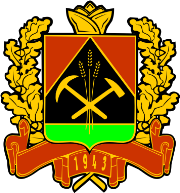 ПРАВИТЕЛЬСТВО КЕМЕРОВСКОЙ ОБЛАСТИ - КУЗБАССАПОСТАНОВЛЕНИЕот «  30  »  сентября 2019 г. №  561г. КемеровоО внесении изменений в постановление Коллегии Администрации Кемеровской области от 04.09.2013 № 367 «Об утверждении государственной программы Кемеровской области«Развитие системы образования Кузбасса»на 2014-2025 годы»В соответствии c Законом Кемеровской области от 14.12.2018 
№ 107-ОЗ «Об областном бюджете на 2019 год и на плановый период 
2020 и 2021 годов» (в редакции законов Кемеровской области 
от 26.12.2018 № 124-ОЗ, от 26.03.2019 № 14-ОЗ, от 26.06.2019 № 41-ОЗ), постановлением Коллегии Администрации Кемеровской области 
от 21.02.2013 №58 «Об утверждении Положения о государственных программах Кемеровской области - Кузбасса» Правительство Кемеровской области - Кузбасса постановляет:1. Внести в постановление Коллегии Администрации Кемеровской области от 04.09.2013 № 367 «Об утверждении государственной программы Кемеровской области «Развитие системы образования Кузбасса» на 2014-2025 годы» (в редакции постановлений Коллегии Администрации Кемеровской области от 25.03.2014 № 133, от 16.07.2014 № 278, от 16.09.2014 № 365, от 30.12.2014 № 562, от 21.04.2015 № 110, 
от 22.06.2015 № 195, от 09.09.2015 № 291, от 04.12.2015 № 397, 
от 09.02.2016 № 44, от 29.03.2016 № 104, от 21.06.2016 № 253, 
от 31.08.2016 № 342, от 28.12.2016 № 542, от 31.01.2017 № 35, 
от 17.03.2017 № 108, от 14.07.2017 № 366, от 11.08.2017 № 421, 
от 23.10.2017 № 559, от 22.12.2017 № 652, от 14.03.2018 № 81,
от 04.05.2018 № 161, от 02.08.2018 № 325, от 07.09.2018 № 369, 
от 24.10.2018 № 444, от 17.12.2018 № 579, от 27.12.2018 № 641, 
от 30.01.2019 № 42, постановлений Правительства Кемеровской области – Кузбасса от 27.06.2019 № 401, от 12.08.2019 № 474) следующие изменения:1.1. В заголовке, пункте 1 после слов «Кемеровской области» дополнить словом « – Кузбасса».1.2. В государственной программе Кемеровской области «Развитие системы образования Кузбасса» на 2014-2025 годы (далее – Государственная программа), утвержденной постановлением:1.2.1. Заголовок Государственной программы после слов «Кемеровской области» дополнить словом « – Кузбасса».1.2.2. Паспорт Государственной программы изложить в следующей редакции:«Паспорт государственной программы Кемеровской области – Кузбасса «Развитие системы образования Кузбасса» на 2014 - 2025 годы».1.2.3. В разделе 3:1.2.3.1. В подразделе «I этап 2014-2018 годы» после слов «Государственная программа Кемеровской области» дополнить словом 
«– Кузбасса».1.2.3.2. В подразделе «II этап 2019-2025 годы»:после слов «Государственная программа Кемеровской области» дополнить словом «– Кузбасса»;дополнить пунктами 1.35.8, 1.38.1, 2.10.2, 2.11 следующего содержания:«»;«»;«»;пункт 1.38 изложить в следующей редакции:«»;сноску «**» изложить в следующей редакции:«** Мероприятие реализуется в рамках государственной программы Кемеровской области «Жилищная и социальная инфраструктура Кузбасса» на 2014 - 2024 годы.».1.2.4. В разделе 4:1.2.4.1. В графе 2 подраздела «I этап 2014-2018 годы»:заголовок графы изложить в следующей редакции:«Наименование Государственной программы, подпрограммы, основного мероприятия / регионального проекта / ведомственного проекта, мероприятия»;после слов «Государственная программа Кемеровской области» дополнить словом «– Кузбасса».1.2.4.2. Подраздел «II этап 2019-2025 годы» изложить в новой редакции согласно приложению № 1 к настоящему постановлению.1.2.5. В разделе 5:1.2.5.1. В графе 2 подраздела «I этап 2014-2018 годы»:заголовок графы изложить в следующей редакции:«Наименование Государственной программы, подпрограммы, основного мероприятия/регионального проекта/ведомственного проекта, мероприятия»;после слов «Государственная программа Кемеровской области» дополнить словом «– Кузбасса».1.2.5.2. В подразделе «II этап 2019-2025 годы»:заголовок графы изложить в следующей редакции:«Наименование Государственной программы, подпрограммы, основного мероприятия/регионального проекта/ведомственного проекта, мероприятия»;дополнить пунктами 1.35.8, 1.38.1, 2.10.2, 2.11 следующего содержания:«»;«»;«»;пункты 1.21-1, 1.38 изложить в следующей редакции:«»;«»;сноску «*» изложить в следующей редакции:«* Мероприятие реализуется в рамках государственной программы Кемеровской области «Жилищная и социальная инфраструктура Кузбасса» на 2014 - 2024 годы.».1.2.6 Приложения № 1 - 4 к Государственной программе изложить в новой редакции согласно приложению № 2 к настоящему постановлению.1.2.7. Нумерационные заголовки приложений № 5, 11-14 к Государственной программе после слов «Государственной программе» дополнить словами «Кемеровской области – Кузбасса».1.2.8. Нумерационные заголовки приложений № 6-10 к Государственной программе после слов «Кемеровской области» дополнить словом « – Кузбасса».1.2.9. В пункте 3.1 раздела 3 приложений № 7, 8, 13 к Государственной программе слова «высшего исполнительного органа государственной власти Кемеровской области» заменить словами «Правительства Кемеровской области - Кузбасса».1.2.10. В пункте 3.1 раздела 3 приложения № 9 к Государственной программе слова «Коллегии Администрации Кемеровской области» заменить словами «Правительства Кемеровской области – Кузбасса».2. Настоящее постановление подлежит опубликованию на сайте «Электронный бюллетень Коллегии Администрации Кемеровской области».3. Контроль за исполнением настоящего постановления возложить на заместителя Губернатора Кемеровской области (по вопросам образования и науки) Пахомову Е.А.И.о. Губернатора Кемеровской области - Кузбасса					        В.Н. ТелегинПриложение №1к постановлению ПравительстваКемеровской области – Кузбасса  от 30 сентября 2019 г. № 561II этап - 2019-2025 годы* Мероприятие реализуется в рамках государственной программы Кемеровской области «Жилищная и социальная инфраструктура Кузбасса» на 2014-2024 годы.Приложение №2к постановлению ПравительстваКемеровской области - Кузбассаот 30 сентября 2019 г. № 561 «Приложение №1к государственной программеКемеровской области - Кузбасса«Развитие системыобразования Кузбасса»на 2014-2025 годыЦелевые показатели (индикаторы) подпрограммы 1 «Развитие дошкольного, общего образования и дополнительного образования детей»Приложение №2к государственной программеКемеровской области - Кузбасса«Развитие системыобразования Кузбасса»на 2014-2025 годыПообъектный перечень капитального ремонта, строительства и реконструкции зданийобщеобразовательных организаций, расположенных на территории Кемеровской области2016-2025 годыПриложение №3к государственной программеКемеровской области - Кузбасса«Развитие системы образования Кузбасса»на 2014-2025 годыМероприятия «Содействие созданию в Кемеровской области новых мест в общеобразовательных организациях», «Оптимизация загруженности общеобразовательных организаций» подпрограммы 1 «Развитие дошкольного,общего образования и дополнительного образования детей», мероприятие «Создание новых  мест в общеобразовательных организациях» и мероприятия подпрограммы 5 «Финансовое обеспечение мероприятий государственной программы Российской Федерации «Развитие образования» 
(с учетом бюджетов муниципальных образований) 
2016 – 2020 годы Мероприятия «Содействие созданию в Кемеровской области новых мест в общеобразовательных организациях», «Оптимизация загруженности общеобразовательных организаций» подпрограммы 1 «Развитие дошкольного,общего образования и дополнительного образования детей», мероприятие «Создание новых  мест в общеобразовательных организациях» и мероприятия подпрограммы 5 «Финансовое обеспечение мероприятий государственной программы Российской Федерации «Развитие образования»
 (с учетом бюджетов муниципальных образований) 
2021 – 2025 годы Приложение №4к государственной программеКемеровской области - Кузбасса«Развитие системыобразования Кузбасса»на 2014-2025 годыОбъемы финансирования мероприятий «Содействие созданию в Кемеровской области новых мест в общеобразовательных организациях», «Оптимизация загруженности общеобразовательных организаций» 
подпрограммы 1 «Развитие дошкольного, общего образования и дополнительного образования детей», мероприятия «Создание новых  мест в общеобразовательных организациях» и мероприятий подпрограммы 5 «Финансовое обеспечение мероприятий государственной программы Российской Федерации«Развитие образования» (с учетом бюджетов муниципальных образований)2016 - 2025 годы* Объемы финансирования мероприятий ежегодно уточняются в соответствии с законом Кемеровской области об областном бюджете на финансовый год и плановый период.».Наименование государственной программыГосударственная программа Кемеровской 
области – Кузбасса «Развитие системы образования Кузбасса» на 2014 - 2025 годы (далее - Государственная программа)Директор Государственной программыЗаместитель Губернатора Кемеровской области (по вопросам образования и науки)Ответственный исполнитель (координатор) Государственной программыДепартамент образования и науки Кемеровской областиИсполнители Государственной программыДепартамент образования и науки Кемеровской области;Государственная служба по надзору и контролю в сфере образования Кемеровской области;департамент культуры и национальной политики Кемеровской области;главное финансовое управление Кемеровской области;департамент строительства Кемеровской областиНаименование подпрограмм Государственной программыПодпрограмма 1 «Развитие дошкольного, общего образования и дополнительного образования детей»;подпрограмма 2 «Развитие профессионального образования»;подпрограмма 3 «Социальные гарантии в системе образования»;подпрограмма 4 «Реализация государственной политики»;подпрограмма 5 «Финансовое обеспечение мероприятий государственной программы Российской Федерации «Развитие образования»Региональные проекты, реализуемые в рамках Государственной программыРегиональный проект «Содействие занятости 
женщин - создание условий дошкольного образования для детей в возрасте до 3 лет (Кемеровская область)»;региональный проект «Современная школа»;региональный проект «Успех каждого ребенка»;региональный проект «Цифровая образовательная среда»;региональный проект «Учитель будущего»;региональный проект «Молодые профессионалы (Повышение конкурентоспособности профессионального образования)»;региональный проект «Поддержка семей, имеющих детей»;региональный проект «Кадры для цифровой экономики»Цели Государственной программыОбеспечение доступности качественного образования, отвечающего запросам населения и перспективным задачам инновационного социально ориентированного развития Кемеровской областиЗадачи Государственной программыМодернизация дошкольного, общего и дополнительного образования как институтов социального развития, направленная на достижение современного качества учебных результатов, создание равных возможностей для получения современного качественного образования;совершенствование системы выявления, развития и адресной поддержки талантливых детей и молодежи, обеспечение условий для их личностной самореализации и профессионального самоопределения, успешной социализации;создание необходимых условий для обучения детей с ограниченными возможностями здоровья;приведение содержания и структуры профессионального образования в соответствие с потребностями рынка труда;сохранение и развитие сложившейся в Кемеровской области системы социальной поддержки субъектов образовательного процесса;совершенствование условий для социальной адаптации и интеграции в общество детей-сирот и детей, оставшихся без попечения родителей;эффективная реализация государственной образовательной политики;создание в Кемеровской области новых мест в общеобразовательных организациях в соответствии с прогнозируемой потребностью и современными требованиями к условиям обученияСрок реализации Государственной программы2014 - 2025 годыI этап – 2014 - 2018 годыII этап – 2019 - 2025 годыОбъемы и источники финансирования Государственной  программы в целом и с разбивкой по годам ее реализацииВсего на 2014-2025 годы – 267758566,1 тыс. рублей, в том числе по годам: 2014 год – 29968889,51 тыс. рублей;2015 год – 29201302,5 тыс. рублей;2016 год – 30153668,5 тыс. рублей;2017 год – 28707567,11 тыс. рублей;2018 год – 32104203,7 тыс. рублей;2019 год – 38803557,6 тыс. рублей;2020 год – 37035363,1 тыс. рублей;2021 год – 36818179,8 тыс. рублей;2022 год – 1677594,2 тыс. рублей;2023 год – 1118753,0 тыс. рублей;2024 год – 620814,0 тыс. рублей;2025 год – 1548820,0 тыс. рублей,из них: средства областного бюджета – 
249416332,9 тыс. рублей, в том числе по годам: 2014 год – 28758456,1 тыс. рублей;2015 год – 28113852,3 тыс. рублей;2016 год – 28586597,5 тыс. рублей;2017 год – 27279308,2 тыс. рублей;2018 год – 30926208,7 тыс. рублей;2019 год – 36245088,7 тыс. рублей;2020 год – 35174025,4 тыс. рублей;2021 год – 34302288,6 тыс. рублей;2022 год – 18507,4 тыс. рублей;2023 год – 6000 тыс. рублей;2024 год – 6000 тыс. рублей;2025 год – 0 тыс. рублей; иные не запрещенные законодательством источники:средства федерального бюджета – 11050900,6 тыс. рублей, в том числе по годам:2014 год – 866080,9 тыс. рублей;2015 год – 845220 тыс. рублей; 2016 год – 1354828,7 тыс. рублей;2017 год – 1221350,6 тыс. рублей; 2018 год – 980918,4 тыс. рублей; 2019 год – 2343966,5 тыс. рублей;2020 год – 1816718,6 тыс. рублей;2021 год – 1322949,1 тыс. рублей;2022 год – 299014,8 тыс. рублей;2023 год – 0 тыс. рублей;2024 год – 0 тыс. рублей;2025 год – 0 тыс. рублей;средства местных бюджетов – 7023210,9 тыс. рублей, в том числе по годам:2014 год – 304352,51 тыс. рублей;2015 год – 196534,2 тыс. рублей;2016 год – 210569,9 тыс. рублей;2017 год – 206908,31 тыс. рублей;2018 год – 177076,6 тыс. рублей;2019 год – 53749,1 тыс. рублей;2020 год – 44619,1 тыс. рублей;2021 год – 1192942,1 тыс. рублей;2022 год – 1360072,0 тыс. рублей;2023 год – 1112753,0 тыс. рублей;2024 год – 614814,0 тыс. рублей;2025 год – 1548820,0 тыс. рублей;средства юридических и физических лиц – 268121,7 тыс. рублей, в том числе по годам:2014 год – 40000,0 тыс. рублей;2015 год – 45696,0 тыс. рублей;2016 год – 1672,4 тыс. рублей;2017 год – 0 тыс. рублей;2018 год – 20000,0 тыс. рублей;2019 год – 160753,3 тыс. рублей;2020 год – 0 тыс. рублей;2021 год – 0 тыс. рублей;2022 год – 0 тыс. рублей;2023 год – 0 тыс. рублей;2024 год – 0 тыс. рублей;2025 год – 0 тыс. рублейОжидаемые конечные результаты реализации Государственной программыСоздание равных возможностей для получения современного качественного образования, отвечающего запросам населения и перспективным задачам инновационного социально ориентированного развития Кемеровской области:обеспечение равных стартовых возможностей воспитанникам дошкольных образовательных организаций для последующего обучения;обеспечение стопроцентной доступности дошкольного образования для детей в возрасте от трех до семи лет к 2016 году;создание условий для получения качественного общего образования каждым ребенком с ограниченными возможностями здоровья по выбору в форме дистанционного, специального или инклюзивного обучения, поддержка в профессиональной ориентации;расширение возможностей дополнительного образования;рост удовлетворенности населения качеством образовательных услуг;обеспечение в образовательных организациях условий, отвечающих современным требованиям к образовательному процессу, в соответствии с федеральными государственными образовательными стандартами;привлечение в отрасль высококвалифицированных кадров, а также молодых специалистов;формирование прочных социальных гарантий в сфере образования Кемеровской области;модернизация системы профессионального образования, обеспечивающей подготовку высококвалифицированных кадров по приоритетным направлениям экономики области и эффективное взаимодействие с рынком труда;по итогам реализации Государственной программы все обучающиеся в общеобразовательных организациях будут обучаться в одну смену, 
100 процентов обучающихся перейдут из зданий с износом 50 процентов и выше в новые здания общеобразовательных организаций1.35.8Мероприятие «Построение индивидуального учебного плана в соответствии с выбранными профессиональными компетенциями (профессиональными областями деятельности) с учетом реализации проекта «Билет в будущее»Создание и функционирование системы мер ранней профориентации, которая обеспечивает ознакомление обучающихся 6-
11-х классов с современными профессиями, позволяет определить профессиональные интересы детей, получить рекомендации по построению индивидуального учебного плана1.38.1Мероприятие «Государственная поддержка некоммерческих организаций в целях оказания психолого-педагогической, методической и консультативной помощи гражданам, имеющим детей»Создание условий для раннего развития детей в возрасте до 3 лет путем предоставления услуг психолого-педагогической, методической и консультативной помощи родителям детей, получающих дошкольное образование в семьеКоличество услуг психолого-педагогической, методической и консультативной помощи родителям (законным представителям) детей, а также гражданам, желающим принять на воспитание в свои семьи детей, оставшихся без попечения родителей, в том числе с привлечением некоммерческих организаций, млн. единицЧисло услуг психолого-педагогической, методической и консультативной помощи родителям (законным представителям) детей, а также гражданам, желающим принять на воспитание в свои семьи детей, оставшихся без попечения родителей, в том числе с привлечением некоммерческих организаций 1.38.1Мероприятие «Государственная поддержка некоммерческих организаций в целях оказания психолого-педагогической, методической и консультативной помощи гражданам, имеющим детей»Создание условий для раннего развития детей в возрасте до 3 лет путем предоставления услуг психолого-педагогической, методической и консультативной помощи родителям детей, получающих дошкольное образование в семьеДоля граждан, положительно оценивших качество услуг психолого-педагогической, методической и консультативной помощи, от общего числа обратившихся за получением услуги, процентов(Число граждан, положительно оценивших качество услуг психолого-педагогической, методической и консультативной помощи / общее число обратившихся за получением услуги) * 100%2.10.2Мероприятие «Государственная поддержка профессиональных образовательных организаций в целях обеспечения соответствия их материально-технической базы современным требованиям»Создание мастерских, оснащенных современной материально-технической базой по одной из компетенций2.11Региональный проект «Кадры для цифровой экономики»Подготовка высококвалифицированных кадров. Создание и развитие системы поддержки талантливых школьников и студентов в области математики и информатики. Формирование и развитие системы опережающей профессиональной подготовки, повышение уровня цифровой грамотности населения Кемеровской областиКоличество выпускников организаций профессионального образования государственной собственности Кемеровской области и муниципальной собственности с ключевыми компетенциями цифровой экономики, человекЧисло выпускников организаций профессионального образования, расположенных в Кемеровской области, прошедших независимое оценивание на владение ключевыми компетенциями цифровой экономики2.11Региональный проект «Кадры для цифровой экономики»Подготовка высококвалифицированных кадров. Создание и развитие системы поддержки талантливых школьников и студентов в области математики и информатики. Формирование и развитие системы опережающей профессиональной подготовки, повышение уровня цифровой грамотности населения Кемеровской областиКоличество трудоспособных жителей Кемеровской области, прошедших переобучение по компетенциям цифровой экономики в рамках дополнительного образования, человекЧисло трудоспособных жителей Кемеровской области, прошедших переобучение по компетенциям цифровой экономики в рамках дополнительного образования1.38Региональный проект «Поддержка семей, имеющих детей»Создание условий для повышения компетентности родителей обучающихся в вопросах образования и воспитания, в том числе для раннего развития детей в возрасте до 3 лет путем предоставления услуг психолого-педагогической, методической и консультативной помощи родителям (законным представителям) детей, а также гражданам, желающим принять на воспитание в свои семьи детей, оставшихся без попечения родителей1.35.8Мероприятие «Построение индивидуального учебного плана в соответствии с выбранными профессиональными компетенциями (профессиональными областями деятельности) с учетом реализации проекта «Билет в будущее»1.38.1Мероприятие «Государственная поддержка некоммерческих организаций в целях оказания психолого-педагогической, методической и консультативной помощи гражданам, имеющим детей»Количество услуг психолого-педагогической, методической и консультативной помощи родителям (законным представителям) детей, а также гражданам, желающим принять на воспитание в свои семьи детей, оставшихся без попечения родителей, в том числе с привлечением некоммерческих организациймлн. единиц0,19340,26320,33520,40840,48440,52691.38.1Мероприятие «Государственная поддержка некоммерческих организаций в целях оказания психолого-педагогической, методической и консультативной помощи гражданам, имеющим детей»Доля граждан, положительно оценивших качество услуг психолого-педагогической, методической и консультативной помощи, от общего числа обратившихся за получением услугипроцентов55606575852.10.2Мероприятие «Государственная поддержка профессиональных образовательных организаций в целях обеспечения соответствия их материально-технической базы современным требованиям»2.11Региональный проект «Кадры для цифровой экономикиКоличество выпускников организаций профессионального образования государственной собственности Кемеровской области и муниципальной собственности с ключевыми компетенциями цифровой экономикичеловек-428157105800590060002.11Региональный проект «Кадры для цифровой экономикиКоличество трудоспособных жителей Кемеровской области, прошедших переобучение по компетенциям цифровой экономики в рамках дополнительного образования человек-8500103001040010500106001.21-1Мероприятие «Создание в дошкольных образовательных, общеобразовательных организациях, организациях дополнительного образования детей (в том числе в организациях, осуществляющих образовательную деятельность по адаптированным основным общеобразовательным программам) условий для получения детьми-инвалидами качественного образования»Доля дошкольных образовательных организаций, в которых создана универсальная безбарьерная среда для инклюзивного образования детей-инвалидов, в общем количестве дошкольных образовательных организацийпроцентов18,519191.21-1Мероприятие «Создание в дошкольных образовательных, общеобразовательных организациях, организациях дополнительного образования детей (в том числе в организациях, осуществляющих образовательную деятельность по адаптированным основным общеобразовательным программам) условий для получения детьми-инвалидами качественного образования»Доля общеобразовательных организаций, в которых создана универсальная безбарьерная среда для инклюзивного образования детей-инвалидов, в общем количестве  общеобразовательных организацийпроцентов23,424241.21-1Мероприятие «Создание в дошкольных образовательных, общеобразовательных организациях, организациях дополнительного образования детей (в том числе в организациях, осуществляющих образовательную деятельность по адаптированным основным общеобразовательным программам) условий для получения детьми-инвалидами качественного образования»Доля детей-инвалидов в возрасте от 1,5 до 7 лет, охваченных дошкольным образованием, в общей численности детей-инвалидов данного возрастапроцентов951001001.21-1Мероприятие «Создание в дошкольных образовательных, общеобразовательных организациях, организациях дополнительного образования детей (в том числе в организациях, осуществляющих образовательную деятельность по адаптированным основным общеобразовательным программам) условий для получения детьми-инвалидами качественного образования»Доля детей-инвалидов, которым созданы условия для получения качественного начального общего, основного общего, среднего общего образования, в общей численности детей-инвалидов школьного возрастапроцентов991001001.21-1Мероприятие «Создание в дошкольных образовательных, общеобразовательных организациях, организациях дополнительного образования детей (в том числе в организациях, осуществляющих образовательную деятельность по адаптированным основным общеобразовательным программам) условий для получения детьми-инвалидами качественного образования»Доля детей-инвалидов в возрасте от 5 до 18 лет, получающих дополнительное образование, от общей численности детей-инвалидов данного возрастапроцентов4550501.21-1Мероприятие «Создание в дошкольных образовательных, общеобразовательных организациях, организациях дополнительного образования детей (в том числе в организациях, осуществляющих образовательную деятельность по адаптированным основным общеобразовательным программам) условий для получения детьми-инвалидами качественного образования»Доля выпускников-инвалидов 
9-х и 11-х классов, охваченных профориентационной работой, в общей численности выпускников-инвалидовпроцентов95100100Доля образовательных организаций, в которых созданы условия для получения детьми-инвалидами качественного образования, в общем количестве образовательных организаций в Кемеровской областипроцентов18,519191.38Региональный проект «Поддержка семей, имеющих детей»№п/пНаименование Государственной программы, подпрограммы, основного мероприятия/регионально-го проекта/ведомственного проекта, мероприятияИсточник финансированияОбъем финансовых ресурсов,тыс. рублейОбъем финансовых ресурсов,тыс. рублейОбъем финансовых ресурсов,тыс. рублейОбъем финансовых ресурсов,тыс. рублейОбъем финансовых ресурсов,тыс. рублейОбъем финансовых ресурсов,тыс. рублейОбъем финансовых ресурсов,тыс. рублей№п/пНаименование Государственной программы, подпрограммы, основного мероприятия/регионально-го проекта/ведомственного проекта, мероприятияИсточник финансирования2019 год2020 год2021 год2022 год2023 год2024 год2025 год12345678910Государственная программа Кемеровской области - Кузбасса «Развитие системы образования Кузбасса»  
на  2014 – 2025 годыВсего38803557,637035363,136818179,81677594,2111875362081415488201548820Государственная программа Кемеровской области - Кузбасса «Развитие системы образования Кузбасса»  
на  2014 – 2025 годыобластной бюджет 36245088,735174025,434302288,618507,46000600000Государственная программа Кемеровской области - Кузбасса «Развитие системы образования Кузбасса»  
на  2014 – 2025 годыиные не запрещенные законодательством источники:Государственная программа Кемеровской области - Кузбасса «Развитие системы образования Кузбасса»  
на  2014 – 2025 годыфедеральный бюджет2343966,51816718,61322949,1299014,80000Государственная программа Кемеровской области - Кузбасса «Развитие системы образования Кузбасса»  
на  2014 – 2025 годыместный бюджет53749,144619,11192942,11360072111275361481415488201548820Государственная программа Кемеровской области - Кузбасса «Развитие системы образования Кузбасса»  
на  2014 – 2025 годысредства юридических и физических лиц160753,300000001Подпрограмма «Развитие дошкольного, общего образования и дополнительного образования  детей»Всего2972489928795221,629355770,41671594,21112753614814154882015488201Подпрограмма «Развитие дошкольного, общего образования и дополнительного образования  детей»областной бюджет27824214,827425718,227336161,412507,400001Подпрограмма «Развитие дошкольного, общего образования и дополнительного образования  детей»иные не запрещенные законодательством источники:1Подпрограмма «Развитие дошкольного, общего образования и дополнительного образования  детей»федеральный бюджет1816996,71337153,4838936299014,800001Подпрограмма «Развитие дошкольного, общего образования и дополнительного образования  детей»местный бюджет43284,132350118067313600721112753614814154882015488201Подпрограмма «Развитие дошкольного, общего образования и дополнительного образования  детей»средства юридических и физических лиц40403,300000001.1Мероприятие «Обеспечение государственных гарантий реализации прав граждан на получение общедоступного и бесплатного дошкольного образования в муниципальных дошкольных образовательных организациях»Всего 8305194,28308442,88308442,800000Мероприятие «Обеспечение государственных гарантий реализации прав граждан на получение общедоступного и бесплатного дошкольного образования в муниципальных дошкольных образовательных организациях»областной бюджет 8305194,28308442,88308442,8000001.2Мероприятие «Компенсация части платы за присмотр и уход, взимаемой с родителей (законных представителей) детей, осваивающих образовательные программы дошкольного образования» Всего 456436000060000000001.2Мероприятие «Компенсация части платы за присмотр и уход, взимаемой с родителей (законных представителей) детей, осваивающих образовательные программы дошкольного образования» областной бюджет 456436000060000000001.3Мероприятие «Ежемесячные денежные выплаты отдельным категориям граждан, воспитывающих детей в возрасте от 1,5 до 7 лет, в соответствии с Законом Кемеровской области 
от  10 декабря 2007 г. № 162-ОЗ «О ежемесячной денежной выплате отдельным категориям граждан, воспитывающих детей в возрасте от 1,5 до 7 лет» Всего 316404500045000000001.3Мероприятие «Ежемесячные денежные выплаты отдельным категориям граждан, воспитывающих детей в возрасте от 1,5 до 7 лет, в соответствии с Законом Кемеровской области 
от  10 декабря 2007 г. № 162-ОЗ «О ежемесячной денежной выплате отдельным категориям граждан, воспитывающих детей в возрасте от 1,5 до 7 лет» областной бюджет 316404500045000000001.4Мероприятие «Обеспечение государственных гарантий реализации прав граждан на получение общедоступного и бесплатного дошкольного, начального общего, основного общего, среднего (полного) общего образования и дополнительного образования детей в муниципальных общеобразовательных организациях»Всего 14584415,814580987,214580987,2000001.4Мероприятие «Обеспечение государственных гарантий реализации прав граждан на получение общедоступного и бесплатного дошкольного, начального общего, основного общего, среднего (полного) общего образования и дополнительного образования детей в муниципальных общеобразовательных организациях»областной бюджет 14584415,814580987,214580987,2000001.5Мероприятие «Обеспечение образовательной деятельности образовательных организаций по адаптированным общеобразовательным программам»Всего 129215,8129215,8129215,8000001.5Мероприятие «Обеспечение образовательной деятельности образовательных организаций по адаптированным общеобразовательным программам»областной бюджет 129215,8129215,8129215,8000001.6Мероприятие «Обеспечение образовательной деятельности организаций для детей-сирот и детей, оставшихся без попечения родителей»Всего 404906,8386970,3386970,3000001.6Мероприятие «Обеспечение образовательной деятельности организаций для детей-сирот и детей, оставшихся без попечения родителей»областной бюджет 404906,8386970,3386970,3000001.7Мероприятие «Обеспечение деятельности по содержанию организаций для детей-сирот и детей, оставшихся без попечения родителей»Всего 1092370,61058259,71058259,7000001.7Мероприятие «Обеспечение деятельности по содержанию организаций для детей-сирот и детей, оставшихся без попечения родителей»областной бюджет 1092370,61058259,71058259,7000001.8 Мероприятие «Обеспечение деятельности государственных специальных учебно-воспитательных общеобразовательных организаций»Всего 97066,2101069,6101069,6000001.8 Мероприятие «Обеспечение деятельности государственных специальных учебно-воспитательных общеобразовательных организаций»областной бюджет 97066,2101069,6101069,6000001.9Мероприятие «Обеспечение безопасных условий при организации образовательного пространства в государственных специальных учебно-воспитательных  общеобразовательных организациях»Всего 7099,4500500000001.9Мероприятие «Обеспечение безопасных условий при организации образовательного пространства в государственных специальных учебно-воспитательных  общеобразовательных организациях»областной бюджет 7099,4500500000001.9Мероприятие «Обеспечение безопасных условий при организации образовательного пространства в государственных специальных учебно-воспитательных  общеобразовательных организациях»1.10Мероприятие «Обеспечение деятельности государственных организаций, осуществляющих образовательную деятельность по адаптированным основным общеобразовательным программам для глухих и слабослышащих детей»Всего 392924017540175000001.10Мероприятие «Обеспечение деятельности государственных организаций, осуществляющих образовательную деятельность по адаптированным основным общеобразовательным программам для глухих и слабослышащих детей»областной бюджет 392924017540175000001.11Мероприятие «Обеспечение безопасных условий при организации образовательного пространства в государственных организациях, осуществляющих образовательную деятельность по адаптированным основным общеобразовательным программам для глухих и слабослышащих детей»Всего 532200200000001.11Мероприятие «Обеспечение безопасных условий при организации образовательного пространства в государственных организациях, осуществляющих образовательную деятельность по адаптированным основным общеобразовательным программам для глухих и слабослышащих детей»областной бюджет 532200200000001.11Мероприятие «Обеспечение безопасных условий при организации образовательного пространства в государственных организациях, осуществляющих образовательную деятельность по адаптированным основным общеобразовательным программам для глухих и слабослышащих детей»1.12Мероприятие «Обеспечение деятельности государственных нетиповых образовательных организаций» Всего 380722,2405555,2405555,2000001.12Мероприятие «Обеспечение деятельности государственных нетиповых образовательных организаций» областной бюджет 380722,2405555,2405555,2000001.13Мероприятие «Обеспечение безопасных условий при организации образовательного пространства в государственных нетиповых образовательных организациях» Всего 117911,44000040000000001.13Мероприятие «Обеспечение безопасных условий при организации образовательного пространства в государственных нетиповых образовательных организациях» областной бюджет 117911,44000040000000001.13Мероприятие «Обеспечение безопасных условий при организации образовательного пространства в государственных нетиповых образовательных организациях» 1.14Мероприятие «Обеспечение деятельности государственных организаций дополнительного образования»Всего 227319,1244698,1244698,1000001.14Мероприятие «Обеспечение деятельности государственных организаций дополнительного образования»областной бюджет 227319,1244698,1244698,1000001.15Мероприятие «Обеспечение безопасных условий при организации образовательного пространства в государственных организациях дополнительного образования»Всего 982710001000000001.15Мероприятие «Обеспечение безопасных условий при организации образовательного пространства в государственных организациях дополнительного образования»областной бюджет 982710001000000001.15Мероприятие «Обеспечение безопасных условий при организации образовательного пространства в государственных организациях дополнительного образования»1.16Мероприятие «Обеспечение деятельности государственных организаций дополнительного профессионального образования» Всего 91821,864977,164977,1000001.16Мероприятие «Обеспечение деятельности государственных организаций дополнительного профессионального образования» областной бюджет 91821,864977,164977,1000001.17Мероприятие «Обеспечение безопасных условий при организации образовательного пространства в государственных организациях дополнительного профессионального образования» Всего 10000000001.17Мероприятие «Обеспечение безопасных условий при организации образовательного пространства в государственных организациях дополнительного профессионального образования» областной бюджет 10000000001.17Мероприятие «Обеспечение безопасных условий при организации образовательного пространства в государственных организациях дополнительного профессионального образования» 1.18Мероприятие «Обеспечение деятельности прочих государственных организаций, оказывающих услуги в сфере образования»Всего 315684,6315386,9315386,9000001.18Мероприятие «Обеспечение деятельности прочих государственных организаций, оказывающих услуги в сфере образования»областной бюджет 315684,6315386,9315386,9000001.18Мероприятие «Обеспечение деятельности прочих государственных организаций, оказывающих услуги в сфере образования»1.19Мероприятие «Обеспечение безопасных условий при организации образовательного пространства в прочих государственных организациях, оказывающих услуги в сфере образования»Всего 92010001000000001.19Мероприятие «Обеспечение безопасных условий при организации образовательного пространства в прочих государственных организациях, оказывающих услуги в сфере образования»областной бюджет 92010001000000001.19Мероприятие «Обеспечение безопасных условий при организации образовательного пространства в прочих государственных организациях, оказывающих услуги в сфере образования»1.20Мероприятие «Субсидии некоммерческим организациям, не являющимся государственными  учреждениями»Всего 8666699029,599029,5000001.20Мероприятие «Субсидии некоммерческим организациям, не являющимся государственными  учреждениями»областной бюджет 8666699029,599029,5000001.20Мероприятие «Субсидии некоммерческим организациям, не являющимся государственными  учреждениями»1.21Мероприятие «Развитие единого образовательного пространства, повышение качества образовательных результатов»Всего 128191102011,5102011,52919,500001.21Мероприятие «Развитие единого образовательного пространства, повышение качества образовательных результатов»областной бюджет 105031,191011,591011,52919,500001.21Мероприятие «Развитие единого образовательного пространства, повышение качества образовательных результатов»иные не запрещенные законодательством источники:1.21Мероприятие «Развитие единого образовательного пространства, повышение качества образовательных результатов»федеральный бюджет11688,800000001.21Мероприятие «Развитие единого образовательного пространства, повышение качества образовательных результатов»местный бюджет11471,11100011000000001.21-1Мероприятие «Создание в дошкольных образовательных, общеобразовательных организациях, организациях дополнительного образования детей (в том числе в организациях, осуществляющих образовательную деятельность по адаптированным основным общеобразовательным программам) условий для получения детьми-инвалидами качественного образования»Всего 14082,92394,12394,1000001.21-1Мероприятие «Создание в дошкольных образовательных, общеобразовательных организациях, организациях дополнительного образования детей (в том числе в организациях, осуществляющих образовательную деятельность по адаптированным основным общеобразовательным программам) условий для получения детьми-инвалидами качественного образования»областной бюджет 2394,12394,12394,1000001.21-1Мероприятие «Создание в дошкольных образовательных, общеобразовательных организациях, организациях дополнительного образования детей (в том числе в организациях, осуществляющих образовательную деятельность по адаптированным основным общеобразовательным программам) условий для получения детьми-инвалидами качественного образования»иные не запрещенные законодательством источники:1.21-1Мероприятие «Создание в дошкольных образовательных, общеобразовательных организациях, организациях дополнительного образования детей (в том числе в организациях, осуществляющих образовательную деятельность по адаптированным основным общеобразовательным программам) условий для получения детьми-инвалидами качественного образования»федеральный бюджет11688,800000001.21-2Мероприятие «Модернизация технологий и содержания обучения в соответствии с новым федеральным государственным образовательным стандартом посредством разработки концепций модернизации конкретных областей, поддержки региональных программ развития образования и поддержки сетевых методических объединений, в том числе сети информационно-библиотечных центров на базе общеобразовательных организаций»Всего 02114,72114,72114,700001.21-2Мероприятие «Модернизация технологий и содержания обучения в соответствии с новым федеральным государственным образовательным стандартом посредством разработки концепций модернизации конкретных областей, поддержки региональных программ развития образования и поддержки сетевых методических объединений, в том числе сети информационно-библиотечных центров на базе общеобразовательных организаций»областной бюджет 02114,72114,72114,700001.21-3Мероприятие «Повышение качества образования в школах с низкими результатами обучения и в школах, функционирующих в неблагоприятных социальных условиях, путем реализации региональных проектов и распространения их результатов»Всего 0804,8804,8804,800001.21-3Мероприятие «Повышение качества образования в школах с низкими результатами обучения и в школах, функционирующих в неблагоприятных социальных условиях, путем реализации региональных проектов и распространения их результатов»областной бюджет 0804,8804,8804,800001.22Мероприятие «Развитие кадрового потенциала педагогов по вопросам изучения русского языка»Всего 034034034000001.22Мероприятие «Развитие кадрового потенциала педагогов по вопросам изучения русского языка»областной бюджет  034034034000001.22Мероприятие «Развитие кадрового потенциала педагогов по вопросам изучения русского языка»иные не запрещенные законодательством источники:федеральный бюджет000000001.23Мероприятие «Организация круглогодичного отдыха, оздоровления и занятости обучающихся»Всего 299357,3199806199806000001.23Мероприятие «Организация круглогодичного отдыха, оздоровления и занятости обучающихся»областной бюджет 299357,3199806199806000001.23Мероприятие «Организация круглогодичного отдыха, оздоровления и занятости обучающихся»иные не запрещенные законодательством источники:местный бюджет000000001.24Мероприятие «Патриотическое воспитание граждан, допризывная подготовка молодежи, развитие физической культуры и детско-юношеского спорта»Всего 162016201620000001.24Мероприятие «Патриотическое воспитание граждан, допризывная подготовка молодежи, развитие физической культуры и детско-юношеского спорта»областной бюджет 162016201620000001.24Мероприятие «Патриотическое воспитание граждан, допризывная подготовка молодежи, развитие физической культуры и детско-юношеского спорта»1.25Мероприятие «Создание и функционирование комиссий по делам несовершеннолетних и защите их прав»Всего 27909,527909,527909,5000001.25Мероприятие «Создание и функционирование комиссий по делам несовершеннолетних и защите их прав»областной бюджет 27909,527909,527909,5000001.25Мероприятие «Создание и функционирование комиссий по делам несовершеннолетних и защите их прав»1.26Мероприятие «Профилактика безнадзорности и правонарушений несовершеннолетних»Всего 505050000001.26Мероприятие «Профилактика безнадзорности и правонарушений несовершеннолетних»областной бюджет 505050000001.27Мероприятие «Осуществление переданных органам государственной власти субъектов Российской Федерации в соответствии с пунктом 3 статьи 25 Федерального закона «Об основах системы профилактики безнадзорности и правонарушений несовершеннолетних» полномочий Российской Федерации по осуществлению деятельности, связанной с перевозкой между субъектами Российской Федерации, а также в пределах территорий государств – участников Содружества Независимых Государств несовершеннолетних, самовольно ушедших из семей, организаций для детей-сирот и детей, оставшихся без попечения родителей, образовательных организаций и иных организаций»Всего 606060000001.27Мероприятие «Осуществление переданных органам государственной власти субъектов Российской Федерации в соответствии с пунктом 3 статьи 25 Федерального закона «Об основах системы профилактики безнадзорности и правонарушений несовершеннолетних» полномочий Российской Федерации по осуществлению деятельности, связанной с перевозкой между субъектами Российской Федерации, а также в пределах территорий государств – участников Содружества Независимых Государств несовершеннолетних, самовольно ушедших из семей, организаций для детей-сирот и детей, оставшихся без попечения родителей, образовательных организаций и иных организаций»областной бюджет 000000001.27Мероприятие «Осуществление переданных органам государственной власти субъектов Российской Федерации в соответствии с пунктом 3 статьи 25 Федерального закона «Об основах системы профилактики безнадзорности и правонарушений несовершеннолетних» полномочий Российской Федерации по осуществлению деятельности, связанной с перевозкой между субъектами Российской Федерации, а также в пределах территорий государств – участников Содружества Независимых Государств несовершеннолетних, самовольно ушедших из семей, организаций для детей-сирот и детей, оставшихся без попечения родителей, образовательных организаций и иных организаций»иные не запрещенные законодательством источники:федеральный бюджет 606060000001.28Мероприятие «Устройство многофункциональных игровых комплексов, спортивных площадок в образовательных организациях муниципальных образований Кемеровской области»Всего174255,200000001.28Мероприятие «Устройство многофункциональных игровых комплексов, спортивных площадок в образовательных организациях муниципальных образований Кемеровской области»областной бюджет 174255,200000001.28Мероприятие «Устройство многофункциональных игровых комплексов, спортивных площадок в образовательных организациях муниципальных образований Кемеровской области»иные не запрещенные законодательством источники:1.28Мероприятие «Устройство многофункциональных игровых комплексов, спортивных площадок в образовательных организациях муниципальных образований Кемеровской области»федеральный бюджет000000001.29Мероприятие «Обеспечение деятельности государственных организаций, осуществляющих образовательную деятельность по образовательным программам начального общего, основного общего образования в исправительных учреждениях уголовно-исправительной системы»Всего96137,598137,598137,5000001.29Мероприятие «Обеспечение деятельности государственных организаций, осуществляющих образовательную деятельность по образовательным программам начального общего, основного общего образования в исправительных учреждениях уголовно-исправительной системы»областной бюджет 96137,598137,598137,5000001.29Мероприятие «Обеспечение деятельности государственных организаций, осуществляющих образовательную деятельность по образовательным программам начального общего, основного общего образования в исправительных учреждениях уголовно-исправительной системы»иные не запрещенные законодательством источники:1.29Мероприятие «Обеспечение деятельности государственных организаций, осуществляющих образовательную деятельность по образовательным программам начального общего, основного общего образования в исправительных учреждениях уголовно-исправительной системы»федеральный бюджет000000001.29Мероприятие «Обеспечение деятельности государственных организаций, осуществляющих образовательную деятельность по образовательным программам начального общего, основного общего образования в исправительных учреждениях уголовно-исправительной системы»местный бюджет000000001.30Мероприятие «Оказание услуг по реализации дополнительных общеобразовательных программ профессиональными образовательными организациями»Всего177781687816878000001.30Мероприятие «Оказание услуг по реализации дополнительных общеобразовательных программ профессиональными образовательными организациями»областной бюджет 177781687816878000001.30Мероприятие «Оказание услуг по реализации дополнительных общеобразовательных программ профессиональными образовательными организациями»иные не запрещенные законодательством источники:1.30Мероприятие «Оказание услуг по реализации дополнительных общеобразовательных программ профессиональными образовательными организациями»федеральный бюджет000000001.31Мероприятие «Капитальный ремонт и оснащение общеобразовательных организаций Кемеровской области»Всего938000948000948000000001.31Мероприятие «Капитальный ремонт и оснащение общеобразовательных организаций Кемеровской области»областной бюджет938000948000948000000001.31Мероприятие «Капитальный ремонт и оснащение общеобразовательных организаций Кемеровской области»иные не запрещенные законодательством источники:1.31Мероприятие «Капитальный ремонт и оснащение общеобразовательных организаций Кемеровской области»федеральный бюджет000000001.32Мероприятие «Оптимизация загруженности общеобразовательных организаций»Всего9453,012810,012518,012572,012753,09814,08820,08820,01.32Мероприятие «Оптимизация загруженности общеобразовательных организаций»областной бюджет000000001.32Мероприятие «Оптимизация загруженности общеобразовательных организаций»иные не запрещенные законодательством источники:1.32Мероприятие «Оптимизация загруженности общеобразовательных организаций»федеральный бюджет000000001.32Мероприятие «Оптимизация загруженности общеобразовательных организаций»местный бюджет9453,012810,012518,012572,012753,09814,08820,08820,01.33Региональный проект «Содействие занятости женщин - создание условий дошкольного образования для детей в возрасте до 
3 лет (Кемеровская область)»Всего723785402155000001.33Региональный проект «Содействие занятости женщин - создание условий дошкольного образования для детей в возрасте до 
3 лет (Кемеровская область)»областной бюджет 000000001.33Региональный проект «Содействие занятости женщин - создание условий дошкольного образования для детей в возрасте до 
3 лет (Кемеровская область)»иные не запрещенные законодательством источники:1.33Региональный проект «Содействие занятости женщин - создание условий дошкольного образования для детей в возрасте до 
3 лет (Кемеровская область)»федеральный бюджет000000001.33Региональный проект «Содействие занятости женщин - создание условий дошкольного образования для детей в возрасте до 
3 лет (Кемеровская область)»местный бюджет723785402155000001.33.1Мероприятие «Создание 
в субъектах Российской Федерации дополнительных мест для детей в возрасте от 2 месяцев до 3 лет в образовательных организациях, осуществляющих образовательную деятельность по образовательным программам дошкольного образования» *Всего000000001.33.1Мероприятие «Создание 
в субъектах Российской Федерации дополнительных мест для детей в возрасте от 2 месяцев до 3 лет в образовательных организациях, осуществляющих образовательную деятельность по образовательным программам дошкольного образования» *областной бюджет 000000001.33.1Мероприятие «Создание 
в субъектах Российской Федерации дополнительных мест для детей в возрасте от 2 месяцев до 3 лет в образовательных организациях, осуществляющих образовательную деятельность по образовательным программам дошкольного образования» *иные не запрещенные законодательством источники:1.33.1Мероприятие «Создание 
в субъектах Российской Федерации дополнительных мест для детей в возрасте от 2 месяцев до 3 лет в образовательных организациях, осуществляющих образовательную деятельность по образовательным программам дошкольного образования» *федеральный бюджет000000001.33.1Мероприятие «Создание 
в субъектах Российской Федерации дополнительных мест для детей в возрасте от 2 месяцев до 3 лет в образовательных организациях, осуществляющих образовательную деятельность по образовательным программам дошкольного образования» *местный бюджет000000001.33.2Мероприятие «Создание в субъектах Российской Федерации дополнительных мест для детей в возрасте от 2 месяцев до 3 лет в организациях, реализующих программы дошкольного образования, на 2018 - 2020 годы путем перепрофилирования»Всего340217820000001.33.2Мероприятие «Создание в субъектах Российской Федерации дополнительных мест для детей в возрасте от 2 месяцев до 3 лет в организациях, реализующих программы дошкольного образования, на 2018 - 2020 годы путем перепрофилирования»областной бюджет 000000001.33.2Мероприятие «Создание в субъектах Российской Федерации дополнительных мест для детей в возрасте от 2 месяцев до 3 лет в организациях, реализующих программы дошкольного образования, на 2018 - 2020 годы путем перепрофилирования»иные не запрещенные законодательством источники:1.33.2Мероприятие «Создание в субъектах Российской Федерации дополнительных мест для детей в возрасте от 2 месяцев до 3 лет в организациях, реализующих программы дошкольного образования, на 2018 - 2020 годы путем перепрофилирования»федеральный бюджет000000001.33.2Мероприятие «Создание в субъектах Российской Федерации дополнительных мест для детей в возрасте от 2 месяцев до 3 лет в организациях, реализующих программы дошкольного образования, на 2018 - 2020 годы путем перепрофилирования»местный бюджет340217820000001.33.3Мероприятие «Содействие занятости женщин – создание условий дошкольного образования для детей в возрасте 
до 3 лет на 2019 -
2021 годы» *Всего000000001.33.3Мероприятие «Содействие занятости женщин – создание условий дошкольного образования для детей в возрасте 
до 3 лет на 2019 -
2021 годы» *областной бюджет 000000001.33.3Мероприятие «Содействие занятости женщин – создание условий дошкольного образования для детей в возрасте 
до 3 лет на 2019 -
2021 годы» *иные не запрещенные законодательством источники:1.33.3Мероприятие «Содействие занятости женщин – создание условий дошкольного образования для детей в возрасте 
до 3 лет на 2019 -
2021 годы» *федеральный бюджет000000001.33.3Мероприятие «Содействие занятости женщин – создание условий дошкольного образования для детей в возрасте 
до 3 лет на 2019 -
2021 годы» *местный бюджет000000001.33.4Мероприятие «Содействие занятости женщин – создание условий дошкольного образования для детей в возрасте 
до 3 лет на 2019 - 
2021 годы путем перепрофилирования»Всего383567852155000001.33.4Мероприятие «Содействие занятости женщин – создание условий дошкольного образования для детей в возрасте 
до 3 лет на 2019 - 
2021 годы путем перепрофилирования»областной бюджет 000000001.33.4Мероприятие «Содействие занятости женщин – создание условий дошкольного образования для детей в возрасте 
до 3 лет на 2019 - 
2021 годы путем перепрофилирования»иные не запрещенные законодательством источники:1.33.4Мероприятие «Содействие занятости женщин – создание условий дошкольного образования для детей в возрасте 
до 3 лет на 2019 - 
2021 годы путем перепрофилирования»федеральный бюджет000000001.33.4Мероприятие «Содействие занятости женщин – создание условий дошкольного образования для детей в возрасте 
до 3 лет на 2019 - 
2021 годы путем перепрофилирования»местный бюджет383567852155000001.34Региональный проект «Современная школа»Всего1503862,11457236,32024462,11655762,71100000605000154000015400001.34Региональный проект «Современная школа»областной бюджет120702,4120142,930586,19247,900001.34Региональный проект «Современная школа»иные не запрещенные законодательством источники:1.34Региональный проект «Современная школа»федеральный бюджет1383159,71337093,4838876299014,800001.34Региональный проект «Современная школа»местный бюджет00115500013475001100000605000154000015400001.34.1Мероприятие «Создание новых мест в общеобразовательных организациях»Всего507745,4513740,1115500013475001100000605000154000015400001.34.1Мероприятие «Создание новых мест в общеобразовательных организациях»областной бюджет86316,787335,80000001.34.1Мероприятие «Создание новых мест в общеобразовательных организациях»иные не запрещенные законодательством источники:1.34.1Мероприятие «Создание новых мест в общеобразовательных организациях»федеральный бюджет421428,7426404,30000001.34.1Мероприятие «Создание новых мест в общеобразовательных организациях»местный бюджет00115500013475001100000605000154000015400001.34.1-1Мероприятие «Создание новых мест в общеобразовательных организациях», в том числеВсего507745,4513740,1115500013475001100000605000154000015400001.34.1-1Мероприятие «Создание новых мест в общеобразовательных организациях», в том числеобластной бюджет86316,787335,80000001.34.1-1Мероприятие «Создание новых мест в общеобразовательных организациях», в том числеиные не запрещенные законодательством источники:1.34.1-1Мероприятие «Создание новых мест в общеобразовательных организациях», в том числефедеральный бюджет421428,7426404,30000001.34.1-1Мероприятие «Создание новых мест в общеобразовательных организациях», в том числеместный бюджет0011550001347500110000060500015400001540000Иные закупки товаров, работ и услуг для обеспечения государственных (муниципальных) нуждВсего6079,6186900000000Иные закупки товаров, работ и услуг для обеспечения государственных (муниципальных) нуждобластной бюджет1033,531773000000Иные закупки товаров, работ и услуг для обеспечения государственных (муниципальных) нуждиные не запрещенные законодательством источники:Иные закупки товаров, работ и услуг для обеспечения государственных (муниципальных) нуждфедеральный бюджет5046,1155127000000Иные закупки товаров, работ и услуг для обеспечения государственных (муниципальных) нуждместный бюджет00000000Субсидия местным бюджетам Всего501665,8326840,1000000Субсидия местным бюджетам областной бюджет85283,255562,8000000Субсидия местным бюджетам иные не запрещенные законодательством источники:Субсидия местным бюджетам федеральный бюджет416382,6271277,3000000Субсидия местным бюджетам местный бюджет000000001.34.2Мероприятие «Обновление материально-технической базы для формирования у обучающихся современных технологических и гуманитарных навыков»Всего48848,24641,44641,4000001.34.2Мероприятие «Обновление материально-технической базы для формирования у обучающихся современных технологических и гуманитарных навыков»областной бюджет 5967,64641,44641,4000001.34.2Мероприятие «Обновление материально-технической базы для формирования у обучающихся современных технологических и гуманитарных навыков»иные не запрещенные законодательством источники:1.34.2Мероприятие «Обновление материально-технической базы для формирования у обучающихся современных технологических и гуманитарных навыков»федеральный бюджет42880,600000001.34.3Мероприятие «Модернизация инфраструктуры общего образования в отдельных субъектах Российской Федерации»Всего947268,5938854,8864820,7000001.34.3Мероприятие «Модернизация инфраструктуры общего образования в отдельных субъектах Российской Федерации»областной бюджет 28418,128165,725944,7000001.34.3Мероприятие «Модернизация инфраструктуры общего образования в отдельных субъектах Российской Федерации»иные не запрещенные законодательством источники:1.34.3Мероприятие «Модернизация инфраструктуры общего образования в отдельных субъектах Российской Федерации»федеральный бюджет918850,4910689,1838876000001.34.3Мероприятие «Модернизация инфраструктуры общего образования в отдельных субъектах Российской Федерации»местный бюджет00000000Иные закупки товаров, работ и услуг для обеспечения государственных (муниципальных) нуждВсего2937023674017800000000Иные закупки товаров, работ и услуг для обеспечения государственных (муниципальных) нуждобластной бюджет 881,17102,2534000000Иные закупки товаров, работ и услуг для обеспечения государственных (муниципальных) нуждиные не запрещенные законодательством источники:Иные закупки товаров, работ и услуг для обеспечения государственных (муниципальных) нуждфедеральный бюджет28488,9229637,817266000000Иные закупки товаров, работ и услуг для обеспечения государственных (муниципальных) нуждфедеральный бюджетСубсидия местным бюджетамВсего917898,5702114,8686820,700000Субсидия местным бюджетамобластной бюджет 2753721063,520604,700000Субсидия местным бюджетаминые не запрещенные законодательством источники:Субсидия местным бюджетамфедеральный бюджет890361,5681051,366621600000Субсидия местным бюджетамместный бюджет000000001.34.4Мероприятие «Содействие созданию  в субъектах Российской Федерации (исходя из прогнозируемой потребности)  новых мест в общеобразовательных организациях, расположенных в сельской местности»Всего000308262,700001.34.4Мероприятие «Содействие созданию  в субъектах Российской Федерации (исходя из прогнозируемой потребности)  новых мест в общеобразовательных организациях, расположенных в сельской местности»областной бюджет 0009247,900001.34.4Мероприятие «Содействие созданию  в субъектах Российской Федерации (исходя из прогнозируемой потребности)  новых мест в общеобразовательных организациях, расположенных в сельской местности»иные не запрещенные законодательством источники:1.34.4Мероприятие «Содействие созданию  в субъектах Российской Федерации (исходя из прогнозируемой потребности)  новых мест в общеобразовательных организациях, расположенных в сельской местности»федеральный бюджет000299014,80000Иные закупки товаров, работ и услуг для обеспечения государственных (муниципальных) нуждВсего000445000000Иные закупки товаров, работ и услуг для обеспечения государственных (муниципальных) нуждобластной бюджет 00013350000Иные закупки товаров, работ и услуг для обеспечения государственных (муниципальных) нуждиные не запрещенные законодательством источники:0000Иные закупки товаров, работ и услуг для обеспечения государственных (муниципальных) нуждфедеральный бюджет00043165Субсидия местным бюджетамВсего263762,7Субсидия местным бюджетамобластной бюджет 7912,9Субсидия местным бюджетаминые не запрещенные законодательством источники:Субсидия местным бюджетамфедеральный бюджет255849,81.34.5Мероприятие «Поддержка образования детей с ограниченными возможностями здоровья»Всего000000001.34.5Мероприятие «Поддержка образования детей с ограниченными возможностями здоровья»областной бюджет 000000001.34.5Мероприятие «Поддержка образования детей с ограниченными возможностями здоровья»иные не запрещенные законодательством источники:000000001.34.5Мероприятие «Поддержка образования детей с ограниченными возможностями здоровья»федеральный бюджет000000001.35Региональный проект «Успех каждого ребенка»Всего407964,937870,637870,6000001.35Региональный проект «Успех каждого ребенка»областной бюджет 43328,837870,637870,6000001.35Региональный проект «Успех каждого ребенка»иные не запрещенные законодательством источники:1.35Региональный проект «Успех каждого ребенка»федеральный бюджет316613,100000001.35Региональный проект «Успех каждого ребенка»местный бюджет1512300000001.35Региональный проект «Успех каждого ребенка»средства юридических и физических лиц3290000000001.35.1Мероприятие «Создание в общеобразовательных организациях, расположенных в сельской местности, условий для занятий физической культурой и спортом»Всего12089,82078,82078,8000001.35.1Мероприятие «Создание в общеобразовательных организациях, расположенных в сельской местности, условий для занятий физической культурой и спортом»областной бюджет 2055,32078,82078,8000001.35.1Мероприятие «Создание в общеобразовательных организациях, расположенных в сельской местности, условий для занятий физической культурой и спортом»иные не запрещенные законодательством источники:1.35.1Мероприятие «Создание в общеобразовательных организациях, расположенных в сельской местности, условий для занятий физической культурой и спортом»федеральный бюджет10034,500000001.35.2Мероприятие «Создание детских технопарков «Кванториум»Всего108170,940004000000001.35.2Мероприятие «Создание детских технопарков «Кванториум»областной бюджет 2191,440004000000001.35.2Мероприятие «Создание детских технопарков «Кванториум»иные не запрещенные законодательством источники:001.35.2Мероприятие «Создание детских технопарков «Кванториум»федеральный бюджет70856,500000001.35.2Мероприятие «Создание детских технопарков «Кванториум»местный бюджет151231.35.2Мероприятие «Создание детских технопарков «Кванториум»средства юридических и физических лиц200001.35.3Мероприятие «Создание мобильных технопарков «Кванториум»Всего24696,464506450000001.35.3Мероприятие «Создание мобильных технопарков «Кванториум»областной бюджет 6952,464506450000001.35.3Мероприятие «Создание мобильных технопарков «Кванториум»иные не запрещенные законодательством источники:1.35.3Мероприятие «Создание мобильных технопарков «Кванториум»федеральный бюджет1624400000001.35.3Мероприятие «Создание мобильных технопарков «Кванториум»средства юридических и физических лиц150000000001.35.4Мероприятие «Создание центров выявления и поддержки одаренных детей» Всего233066,313341,813341,8000001.35.4Мероприятие «Создание центров выявления и поддержки одаренных детей» областной бюджет 19813,513341,813341,8000001.35.4Мероприятие «Создание центров выявления и поддержки одаренных детей» иные не запрещенные законодательством источники:1.35.4Мероприятие «Создание центров выявления и поддержки одаренных детей» федеральный бюджет209252,800000001.35.4Мероприятие «Создание центров выявления и поддержки одаренных детей» средства юридических и физических лиц40001.35.5Мероприятие «Формирование современных управленческих и организационно-экономических механизмов в системе дополнительного образования детей Кемеровской области»Всего26841,51200012000000001.35.5Мероприятие «Формирование современных управленческих и организационно-экономических механизмов в системе дополнительного образования детей Кемеровской области»областной бюджет 12316,21200012000000001.35.5Мероприятие «Формирование современных управленческих и организационно-экономических механизмов в системе дополнительного образования детей Кемеровской области»иные не запрещенные законодательством источники:1.35.5Мероприятие «Формирование современных управленческих и организационно-экономических механизмов в системе дополнительного образования детей Кемеровской области»федеральный бюджет10225,300000001.35.5Мероприятие «Формирование современных управленческих и организационно-экономических механизмов в системе дополнительного образования детей Кемеровской области»средства юридических и физических лиц430000000001.35.6Мероприятие «Создание ключевых центров дополнительного образования детей, в том числе центров, реализующих дополнительные общеобразовательные программы в организациях, осуществляющих образовательную деятельность по образовательным программам высшего образования» Всего000000001.35.6Мероприятие «Создание ключевых центров дополнительного образования детей, в том числе центров, реализующих дополнительные общеобразовательные программы в организациях, осуществляющих образовательную деятельность по образовательным программам высшего образования» областной бюджет 000000001.35.6Мероприятие «Создание ключевых центров дополнительного образования детей, в том числе центров, реализующих дополнительные общеобразовательные программы в организациях, осуществляющих образовательную деятельность по образовательным программам высшего образования» иные не запрещенные законодательством источники:000000001.35.6Мероприятие «Создание ключевых центров дополнительного образования детей, в том числе центров, реализующих дополнительные общеобразовательные программы в организациях, осуществляющих образовательную деятельность по образовательным программам высшего образования» федеральный бюджет000000001.35.7Мероприятие «Создание новых мест дополнительного образования детей»Всего000000001.35.7Мероприятие «Создание новых мест дополнительного образования детей»областной бюджет 000000001.35.7Мероприятие «Создание новых мест дополнительного образования детей»иные не запрещенные законодательством источники:000000001.35.7Мероприятие «Создание новых мест дополнительного образования детей»федеральный бюджет000000001.35.7Мероприятие «Создание новых мест дополнительного образования детей»местный бюджет000000001.35.7Мероприятие «Создание новых мест дополнительного образования детей»средства юридических и физических лиц1.35.8Мероприятие «Построение индивидуального учебного плана в соответствии с выбранными профессиональными компетенциями (профессиональными областями деятельности) с учетом реализации проекта «Билет в будущее»Всего310000000001.35.8Мероприятие «Построение индивидуального учебного плана в соответствии с выбранными профессиональными компетенциями (профессиональными областями деятельности) с учетом реализации проекта «Билет в будущее»областной бюджет 000000001.35.8Мероприятие «Построение индивидуального учебного плана в соответствии с выбранными профессиональными компетенциями (профессиональными областями деятельности) с учетом реализации проекта «Билет в будущее»иные не запрещенные законодательством источники:1.35.8Мероприятие «Построение индивидуального учебного плана в соответствии с выбранными профессиональными компетенциями (профессиональными областями деятельности) с учетом реализации проекта «Билет в будущее»федеральный бюджет000000001.35.8Мероприятие «Построение индивидуального учебного плана в соответствии с выбранными профессиональными компетенциями (профессиональными областями деятельности) с учетом реализации проекта «Билет в будущее»местный бюджет000000001.35.8Мероприятие «Построение индивидуального учебного плана в соответствии с выбранными профессиональными компетенциями (профессиональными областями деятельности) с учетом реализации проекта «Билет в будущее»средства юридических и физических лиц310000000001.36Региональный проект «Цифровая образовательная среда»Всего110222,214851485000001.36Региональный проект «Цифровая образовательная среда»областной бюджет 4747,114851485000001.36Региональный проект «Цифровая образовательная среда»иные не запрещенные законодательством источники:1.36Региональный проект «Цифровая образовательная среда»федеральный бюджет105475,100000001.36.1Мероприятие «Внедрение целевой модели цифровой образовательной среды в общеобразовательных организациях и профессиональных образовательных организациях»Всего110222,214851485000001.36.1Мероприятие «Внедрение целевой модели цифровой образовательной среды в общеобразовательных организациях и профессиональных образовательных организациях»областной бюджет 4747,114851485000001.36.1Мероприятие «Внедрение целевой модели цифровой образовательной среды в общеобразовательных организациях и профессиональных образовательных организациях»иные не запрещенные законодательством источники:1.36.1Мероприятие «Внедрение целевой модели цифровой образовательной среды в общеобразовательных организациях и профессиональных образовательных организациях»федеральный бюджет105475,100000001.36.2Мероприятие «Создание центров цифрового образования детей»Всего000000001.36.2Мероприятие «Создание центров цифрового образования детей»областной бюджет 000000001.36.2Мероприятие «Создание центров цифрового образования детей»иные не запрещенные законодательством источники:000000001.36.2Мероприятие «Создание центров цифрового образования детей»федеральный бюджет000000001.37Региональный проект «Учитель будущего»Всего000000001.37Региональный проект «Учитель будущего»областной бюджет 000000001.37Региональный проект «Учитель будущего»иные не запрещенные законодательством источники:000000001.37Региональный проект «Учитель будущего»федеральный бюджет000000001.37.1Мероприятие «Создание центров непрерывного повышения профессионального мастерства педагогических работников и центров оценки профессионального мастерства и  квалификации педагогов»Всего000000001.37.1Мероприятие «Создание центров непрерывного повышения профессионального мастерства педагогических работников и центров оценки профессионального мастерства и  квалификации педагогов»областной бюджет 000000001.37.1Мероприятие «Создание центров непрерывного повышения профессионального мастерства педагогических работников и центров оценки профессионального мастерства и  квалификации педагогов»иные не запрещенные законодательством источники:000000001.37.1Мероприятие «Создание центров непрерывного повышения профессионального мастерства педагогических работников и центров оценки профессионального мастерства и  квалификации педагогов»федеральный бюджет000000001.38Региональный проект «Поддержка семей, имеющих детей»Всего 7753,300000001.38Региональный проект «Поддержка семей, имеющих детей»областной бюджет 25000000001.38Региональный проект «Поддержка семей, имеющих детей»иные не запрещенные законодательством источники:1.38Региональный проект «Поддержка семей, имеющих детей»федеральный бюджет000000001.38Региональный проект «Поддержка семей, имеющих детей»местный бюджет000000001.38Региональный проект «Поддержка семей, имеющих детей»средства юридических и физических лиц7503,300000001.38.1Мероприятие «Государственная поддержка некоммерческих организаций в целях оказания психолого-педагогической, методической и консультативной помощи гражданам, имеющим детей»Всего 7753,300000001.38.1Мероприятие «Государственная поддержка некоммерческих организаций в целях оказания психолого-педагогической, методической и консультативной помощи гражданам, имеющим детей»областной бюджет 25000000001.38.1Мероприятие «Государственная поддержка некоммерческих организаций в целях оказания психолого-педагогической, методической и консультативной помощи гражданам, имеющим детей»иные не запрещенные законодательством источники:1.38.1Мероприятие «Государственная поддержка некоммерческих организаций в целях оказания психолого-педагогической, методической и консультативной помощи гражданам, имеющим детей»федеральный бюджет000000001.38.1Мероприятие «Государственная поддержка некоммерческих организаций в целях оказания психолого-педагогической, методической и консультативной помощи гражданам, имеющим детей»местный бюджет000000001.38.1Мероприятие «Государственная поддержка некоммерческих организаций в целях оказания психолого-педагогической, методической и консультативной помощи гражданам, имеющим детей»средства юридических и физических лиц7503,300000001.39Мероприятие «Обеспечение двухразовым бесплатным питанием обучающихся с ограниченными возможностями здоровья в муниципальных общеобразовательных организациях»Всего2670000000001.39Мероприятие «Обеспечение двухразовым бесплатным питанием обучающихся с ограниченными возможностями здоровья в муниципальных общеобразовательных организациях»областной бюджет 2670000000001.39Мероприятие «Обеспечение двухразовым бесплатным питанием обучающихся с ограниченными возможностями здоровья в муниципальных общеобразовательных организациях»иные не запрещенные законодательством источники:000000001.39Мероприятие «Обеспечение двухразовым бесплатным питанием обучающихся с ограниченными возможностями здоровья в муниципальных общеобразовательных организациях»федеральный бюджет000000001.39Мероприятие «Обеспечение двухразовым бесплатным питанием обучающихся с ограниченными возможностями здоровья в муниципальных общеобразовательных организациях»местный бюджет000000002Подпрограмма «Развитие профессионального образования»Всего 5257505,85008980,64226800,6600060006000002Подпрограмма «Развитие профессионального образования»областной бюджет 5073652,95008980,64226800,6600060006000002Подпрограмма «Развитие профессионального образования»иные не запрещенные законодательством источники:2Подпрограмма «Развитие профессионального образования»федеральный бюджет63502,900000002Подпрограмма «Развитие профессионального образования»местный бюджет2Подпрограмма «Развитие профессионального образования»средства юридических и физических лиц1203502.1Мероприятие «Повышение качества профессионального образования»Всего289527,89802798027600060006000002.1Мероприятие «Повышение качества профессионального образования»областной бюджет 2831379802798027600060006000002.1Мероприятие «Повышение качества профессионального образования»иные не запрещенные законодательством источники:2.1Мероприятие «Повышение качества профессионального образования»федеральный бюджет6390,82.1-1Мероприятие «Создание базовых профессиональных образовательных организаций, обеспечивающих поддержку региональных систем инклюзивного профессионального образования инвалидов  в Кемеровской области» Всего3789,930003000300030003000002.1-1Мероприятие «Создание базовых профессиональных образовательных организаций, обеспечивающих поддержку региональных систем инклюзивного профессионального образования инвалидов  в Кемеровской области» областной бюджет644,330003000300030003000002.1-1Мероприятие «Создание базовых профессиональных образовательных организаций, обеспечивающих поддержку региональных систем инклюзивного профессионального образования инвалидов  в Кемеровской области» иные не запрещенные законодательством источники:2.1-1Мероприятие «Создание базовых профессиональных образовательных организаций, обеспечивающих поддержку региональных систем инклюзивного профессионального образования инвалидов  в Кемеровской области» федеральный бюджет3145,600000002.1-2Мероприятие «Создание условий для получения среднего профессионального и высшего образования людьми с ограниченными возможностями здоровья (ОВЗ) посредством разработки нормативно-методической базы и поддержки инициативных проектов»Всего3909,930003000300030003000002.1-2Мероприятие «Создание условий для получения среднего профессионального и высшего образования людьми с ограниченными возможностями здоровья (ОВЗ) посредством разработки нормативно-методической базы и поддержки инициативных проектов»областной бюджет 664,730003000300030003000002.1-2Мероприятие «Создание условий для получения среднего профессионального и высшего образования людьми с ограниченными возможностями здоровья (ОВЗ) посредством разработки нормативно-методической базы и поддержки инициативных проектов»иные не запрещенные законодательством источники:2.1-2Мероприятие «Создание условий для получения среднего профессионального и высшего образования людьми с ограниченными возможностями здоровья (ОВЗ) посредством разработки нормативно-методической базы и поддержки инициативных проектов»федеральный бюджет3245,200000002.1-3Мероприятие «Разработка и распространение в системах среднего профессионального и высшего образования новых образовательных технологий, форм организации образовательного процесса»Всего1360,31360,31360,3000002.1-3Мероприятие «Разработка и распространение в системах среднего профессионального и высшего образования новых образовательных технологий, форм организации образовательного процесса»областной бюджет 1360,31360,31360,3000002.1-3Мероприятие «Разработка и распространение в системах среднего профессионального и высшего образования новых образовательных технологий, форм организации образовательного процесса»иные не запрещенные законодательством источники:2.1-3Мероприятие «Разработка и распространение в системах среднего профессионального и высшего образования новых образовательных технологий, форм организации образовательного процесса»федеральный бюджет000000002.1-4Мероприятие «Создание условий для обеспечения соответствия квалификаций выпускников требованиям современной экономики»Всего780078007800000002.1-4Мероприятие «Создание условий для обеспечения соответствия квалификаций выпускников требованиям современной экономики»областной бюджет 780078007800000002.1-4Мероприятие «Создание условий для обеспечения соответствия квалификаций выпускников требованиям современной экономики»иные не запрещенные законодательством источники:2.1-4Мероприятие «Создание условий для обеспечения соответствия квалификаций выпускников требованиям современной экономики»федеральный бюджет000000002.1-5Мероприятие «Создание условий по поддержке профессиональных образовательных организаций, осуществляющих подготовку кадров для агропромышленного комплекса»Всего134001340013400000002.1-5Мероприятие «Создание условий по поддержке профессиональных образовательных организаций, осуществляющих подготовку кадров для агропромышленного комплекса»областной бюджет 134001340013400000002.1-5Мероприятие «Создание условий по поддержке профессиональных образовательных организаций, осуществляющих подготовку кадров для агропромышленного комплекса»иные не запрещенные законодательством источники:2.1-5Мероприятие «Создание условий по поддержке профессиональных образовательных организаций, осуществляющих подготовку кадров для агропромышленного комплекса»федеральный бюджет000000002.2Мероприятие «Обеспечение деятельности профессиональных образовательных организаций»Всего 3889617,24716749,53936749,5000002.2Мероприятие «Обеспечение деятельности профессиональных образовательных организаций»областной бюджет 3889617,24716749,53936749,5000002.2Мероприятие «Обеспечение деятельности профессиональных образовательных организаций»2.3Мероприятие «Обеспечение безопасных условий при организации образовательного пространства в профессиональных образовательных организациях»Всего 700420,37160071600000002.3Мероприятие «Обеспечение безопасных условий при организации образовательного пространства в профессиональных образовательных организациях»областной бюджет 700420,37160071600000002.3Мероприятие «Обеспечение безопасных условий при организации образовательного пространства в профессиональных образовательных организациях»2.4Мероприятие «Подготовка управленческих кадров для организаций народного хозяйства Российской Федерации»Всего 5608,92700520000002.4Мероприятие «Подготовка управленческих кадров для организаций народного хозяйства Российской Федерации»областной бюджет 2591,42700520000002.4Мероприятие «Подготовка управленческих кадров для организаций народного хозяйства Российской Федерации»иные не запрещенные законодательством источники:2.4Мероприятие «Подготовка управленческих кадров для организаций народного хозяйства Российской Федерации»федеральный бюджет3017,500000002.5Мероприятие «Обеспечение деятельности государственных организаций дополнительного профессионального образования»Всего 68999,772150,772150,7000002.5Мероприятие «Обеспечение деятельности государственных организаций дополнительного профессионального образования»областной бюджет 68999,772150,772150,7000002.5Мероприятие «Обеспечение деятельности государственных организаций дополнительного профессионального образования»2.6Мероприятие «Обеспечение безопасных условий при организации образовательного пространства в государственных организациях дополнительного профессионального образования»Всего 475491500015000000002.6Мероприятие «Обеспечение безопасных условий при организации образовательного пространства в государственных организациях дополнительного профессионального образования»областной бюджет 475491500015000000002.6Мероприятие «Обеспечение безопасных условий при организации образовательного пространства в государственных организациях дополнительного профессионального образования»2.7Мероприятие «Стипендии Президента Российской Федерации и Правительства Российской Федерации для обучающихся по направлениям подготовки (специальностям), соответствующим приоритетным направлениям модернизации и технологического развития экономики Российской Федерации»Всего 000000002.7Мероприятие «Стипендии Президента Российской Федерации и Правительства Российской Федерации для обучающихся по направлениям подготовки (специальностям), соответствующим приоритетным направлениям модернизации и технологического развития экономики Российской Федерации»областной бюджет 000000002.7Мероприятие «Стипендии Президента Российской Федерации и Правительства Российской Федерации для обучающихся по направлениям подготовки (специальностям), соответствующим приоритетным направлениям модернизации и технологического развития экономики Российской Федерации»иные не запрещенные законодательством источники:федеральный бюджет 000000002.8Мероприятие «Обеспечение государственных гарантий реализации прав граждан на получение общедоступного и бесплатного начального общего, основного общего, среднего (полного) общего образования в государственных профессиональных образовательных организациях»Всего82526494,36494,3000002.8Мероприятие «Обеспечение государственных гарантий реализации прав граждан на получение общедоступного и бесплатного начального общего, основного общего, среднего (полного) общего образования в государственных профессиональных образовательных организациях»областной бюджет 82526494,36494,3000002.8Мероприятие «Обеспечение государственных гарантий реализации прав граждан на получение общедоступного и бесплатного начального общего, основного общего, среднего (полного) общего образования в государственных профессиональных образовательных организациях»иные не запрещенные законодательством источники:2.8Мероприятие «Обеспечение государственных гарантий реализации прав граждан на получение общедоступного и бесплатного начального общего, основного общего, среднего (полного) общего образования в государственных профессиональных образовательных организациях»федеральный бюджет000000002.8Мероприятие «Обеспечение государственных гарантий реализации прав граждан на получение общедоступного и бесплатного начального общего, основного общего, среднего (полного) общего образования в государственных профессиональных образовательных организациях»местный бюджет000000002.9Мероприятие «Субсидии некоммерческим организациям, не являющимся государственными учреждениями»Всего7583,65554,55554,5000002.9Мероприятие «Субсидии некоммерческим организациям, не являющимся государственными учреждениями»областной бюджет 7583,65554,55554,5000002.9Мероприятие «Субсидии некоммерческим организациям, не являющимся государственными учреждениями»иные не запрещенные законодательством источники:2.9Мероприятие «Субсидии некоммерческим организациям, не являющимся государственными учреждениями»федеральный бюджет000000002.10Региональный проект «Молодые профессионалы (Повышение конкурентоспособности профессионального образования)»Всего239947,320704,620704,6000002.10Региональный проект «Молодые профессионалы (Повышение конкурентоспособности профессионального образования)»областной бюджет 65502,720704,620704,6000002.10Региональный проект «Молодые профессионалы (Повышение конкурентоспособности профессионального образования)»иные не запрещенные законодательством источники:2.10Региональный проект «Молодые профессионалы (Повышение конкурентоспособности профессионального образования)»федеральный бюджет54094,600000002.10Региональный проект «Молодые профессионалы (Повышение конкурентоспособности профессионального образования)»средства юридических и физических лиц12035000000002.10.1Мероприятие «Разработка и распространение в системе среднего профессионального образования новых образовательных технологий и формы опережающей профессиональной подготовки»Всего 80972,220704,620704,6000002.10.1Мероприятие «Разработка и распространение в системе среднего профессионального образования новых образовательных технологий и формы опережающей профессиональной подготовки»областной бюджет 22377,620704,620704,6000002.10.1Мероприятие «Разработка и распространение в системе среднего профессионального образования новых образовательных технологий и формы опережающей профессиональной подготовки»иные не запрещенные законодательством источники:2.10.1Мероприятие «Разработка и распространение в системе среднего профессионального образования новых образовательных технологий и формы опережающей профессиональной подготовки»федеральный бюджет 54094,600000002.10.1Мероприятие «Разработка и распространение в системе среднего профессионального образования новых образовательных технологий и формы опережающей профессиональной подготовки»средства юридических и физических лиц450000000002.10.2Мероприятие «Государственная поддержка профессиональных образовательных организаций в целях обеспечения соответствия их материально-технической базы современным требованиям»Всего 158975,100000002.10.2Мероприятие «Государственная поддержка профессиональных образовательных организаций в целях обеспечения соответствия их материально-технической базы современным требованиям»областной бюджет 43125,100000002.10.2Мероприятие «Государственная поддержка профессиональных образовательных организаций в целях обеспечения соответствия их материально-технической базы современным требованиям»иные не запрещенные законодательством источники:2.10.2Мероприятие «Государственная поддержка профессиональных образовательных организаций в целях обеспечения соответствия их материально-технической базы современным требованиям»федеральный бюджет 00000002.10.2Мероприятие «Государственная поддержка профессиональных образовательных организаций в целях обеспечения соответствия их материально-технической базы современным требованиям»средства юридических и физических лиц11585000000002.11Региональный проект «Кадры для цифровой экономики»Всего 000000002.11Региональный проект «Кадры для цифровой экономики»областной бюджет 000000002.11Региональный проект «Кадры для цифровой экономики»иные не запрещенные законодательством источники:2.11Региональный проект «Кадры для цифровой экономики»федеральный бюджет 000000003Подпрограмма «Социальные гарантии в системе образования»Всего 3689848,93101011,93105459,8000003Подпрограмма «Социальные гарантии в системе образования»областной бюджет 32159172609177,62609177,6000003Подпрограмма «Социальные гарантии в системе образования»иные не запрещенные законодательством источники:3Подпрограмма «Социальные гарантии в системе образования»федеральный бюджет 463466,9479565,2484013,1000003Подпрограмма «Социальные гарантии в системе образования»местный бюджет1046512269,112269,1000003.1Мероприятие «Адресная социальная поддержка участников  образовательного процесса»Всего 107415109219,1109219,1000003.1Мероприятие «Адресная социальная поддержка участников  образовательного процесса»областной бюджет 969509695096950000003.1Мероприятие «Адресная социальная поддержка участников  образовательного процесса»иные не запрещенные законодательством источники:3.1Мероприятие «Адресная социальная поддержка участников  образовательного процесса»федеральный бюджет000000003.1Мероприятие «Адресная социальная поддержка участников  образовательного процесса»местный бюджет1046512269,112269,1000003.2Мероприятие «Предоставление бесплатного проезда отдельным категориям обучающихся»Всего 35726,12090020900000003.2Мероприятие «Предоставление бесплатного проезда отдельным категориям обучающихся»областной бюджет 35726,12090020900000003.2Мероприятие «Предоставление бесплатного проезда отдельным категориям обучающихся»3.3Мероприятие «Социальная поддержка работников образователь-ных организаций и участников образовательного процесса»Всего 66088,566588,566588,5000003.3Мероприятие «Социальная поддержка работников образователь-ных организаций и участников образовательного процесса»областной бюджет 66088,566588,566588,5000003.3-1Мероприятие «Губернаторские стипендии обучающимся образовательных организаций - отличникам учебы и победителям и призерам регионального этапа Всероссийской олимпиады школьников»Всего 49655,249655,249655,2000003.3-1Мероприятие «Губернаторские стипендии обучающимся образовательных организаций - отличникам учебы и победителям и призерам регионального этапа Всероссийской олимпиады школьников»областной бюджет 49655,249655,249655,2000003.3-2Мероприятие «Меры социальной поддержки педагогических и иных работников образовательных организаций»Всего 6107,86107,86107,8000003.3-2Мероприятие «Меры социальной поддержки педагогических и иных работников образовательных организаций»областной бюджет 6107,86107,86107,8000003.3-3Мероприятие «Социальная поддержка молодых специалистов, приехавших в сельскую местность»Всего 218421842184000003.3-3Мероприятие «Социальная поддержка молодых специалистов, приехавших в сельскую местность»областной бюджет 218421842184000003.4Мероприятие «Предоставление жилых помещений детям-сиротам и детям, оставшимся без попечения родителей, лицам из их числа по договорам найма специализированных жилых помещений»Всего 1696051,41115494,41115494,4000003.4Мероприятие «Предоставление жилых помещений детям-сиротам и детям, оставшимся без попечения родителей, лицам из их числа по договорам найма специализированных жилых помещений»областной бюджет 1296537,7700000700000000003.4Мероприятие «Предоставление жилых помещений детям-сиротам и детям, оставшимся без попечения родителей, лицам из их числа по договорам найма специализированных жилых помещений»иные не запрещенные законодательством источники:федеральный бюджет 399513,7415494,4415494,4000003.5Мероприятие «Обеспечение детей-сирот и детей, оставшихся без попечения родителей, одеждой, обувью, единовременным денежным пособием при выпуске из общеобразовательных организаций» Всего 439545574557000003.5Мероприятие «Обеспечение детей-сирот и детей, оставшихся без попечения родителей, одеждой, обувью, единовременным денежным пособием при выпуске из общеобразовательных организаций» областной бюджет 439545574557000003.5Мероприятие «Обеспечение детей-сирот и детей, оставшихся без попечения родителей, одеждой, обувью, единовременным денежным пособием при выпуске из общеобразовательных организаций» 3.6Мероприятие «Обеспечение детей-сирот и детей, оставшихся без попечения родителей, а также лиц из их числа одеждой, обувью, мягким инвентарем, единовременным денежным пособием при выпуске из государственных организаций профессионального образования»Всего 280392803928039000003.6Мероприятие «Обеспечение детей-сирот и детей, оставшихся без попечения родителей, а также лиц из их числа одеждой, обувью, мягким инвентарем, единовременным денежным пособием при выпуске из государственных организаций профессионального образования»областной бюджет 280392803928039000003.6Мероприятие «Обеспечение детей-сирот и детей, оставшихся без попечения родителей, а также лиц из их числа одеждой, обувью, мягким инвентарем, единовременным денежным пособием при выпуске из государственных организаций профессионального образования»3.7Мероприятие «Выплата пособия на приобретение учебной литературы и письменных принадлежностей детям-сиротам и детям, оставшимся без попечения родителей, а также лицам из их числа, обучающимся в государственных организациях профессионального образования»Всего 133931339313393000003.7Мероприятие «Выплата пособия на приобретение учебной литературы и письменных принадлежностей детям-сиротам и детям, оставшимся без попечения родителей, а также лицам из их числа, обучающимся в государственных организациях профессионального образования»областной бюджет133931339313393000003.8Мероприятие «Обеспечение зачисления денежных средств для детей-сирот и детей, оставшихся без попечения родителей, на специальные накопительные банковские счета»Всего 206982069820698000003.8Мероприятие «Обеспечение зачисления денежных средств для детей-сирот и детей, оставшихся без попечения родителей, на специальные накопительные банковские счета»областной бюджет 206982069820698000003.8Мероприятие «Обеспечение зачисления денежных средств для детей-сирот и детей, оставшихся без попечения родителей, на специальные накопительные банковские счета»3.9Мероприятие «Осуществление назначения и выплаты денежных средств семьям, взявшим на воспитание детей-сирот и детей, оставшихся  без попечения родителей, предоставление им мер социальной поддержки, осуществление назначения и выплаты денежных средств лицам,  находившимся под попечительством, лицам, являвшимся приемными родителями,  в соответствии с Законом Кемеровской области  от 14 декабря 2010 г.               № 124-ОЗ «О некоторых вопросах в сфере опеки и попечительства несовершеннолетних»Всего 148103014866611486661000003.9Мероприятие «Осуществление назначения и выплаты денежных средств семьям, взявшим на воспитание детей-сирот и детей, оставшихся  без попечения родителей, предоставление им мер социальной поддержки, осуществление назначения и выплаты денежных средств лицам,  находившимся под попечительством, лицам, являвшимся приемными родителями,  в соответствии с Законом Кемеровской области  от 14 декабря 2010 г.               № 124-ОЗ «О некоторых вопросах в сфере опеки и попечительства несовершеннолетних»областной бюджет 148103014866611486661000003.9Мероприятие «Осуществление назначения и выплаты денежных средств семьям, взявшим на воспитание детей-сирот и детей, оставшихся  без попечения родителей, предоставление им мер социальной поддержки, осуществление назначения и выплаты денежных средств лицам,  находившимся под попечительством, лицам, являвшимся приемными родителями,  в соответствии с Законом Кемеровской области  от 14 декабря 2010 г.               № 124-ОЗ «О некоторых вопросах в сфере опеки и попечительства несовершеннолетних»3.10Мероприятие «Выплата единовременного пособия при всех формах устройства детей, лишенных родительского попечения, в семью»Всего 63953,264070,868518,7000003.10Мероприятие «Выплата единовременного пособия при всех формах устройства детей, лишенных родительского попечения, в семью»областной бюджет 000000003.10Мероприятие «Выплата единовременного пособия при всех формах устройства детей, лишенных родительского попечения, в семью»иные не запрещенные законодательством источники:3.10Мероприятие «Выплата единовременного пособия при всех формах устройства детей, лишенных родительского попечения, в семью»федеральный бюджет63953,264070,868518,7000003.11Мероприятие «Организация и осуществление деятель-ности по опеке и попечи-тельству, осуществление контроля за использова-нием и сохранностью жилых помещений, нани-мателями или членами семей нанимателей по договорам социального найма либо собственника-ми которых являются дети-сироты и дети, оставшиеся без попечения родителей, за обеспечением надлежащего санитарного и технического состояния жилых помещений, а также осуществление контроля за распоряжением ими»Всего 154523,7154455,1154455,1000003.11Мероприятие «Организация и осуществление деятель-ности по опеке и попечи-тельству, осуществление контроля за использова-нием и сохранностью жилых помещений, нани-мателями или членами семей нанимателей по договорам социального найма либо собственника-ми которых являются дети-сироты и дети, оставшиеся без попечения родителей, за обеспечением надлежащего санитарного и технического состояния жилых помещений, а также осуществление контроля за распоряжением ими»областной бюджет 154523,7154455,1154455,1000003.12Мероприятие «Осуществление назначения и выплаты единовременного пособия гражданам, усыновившим (удочерившим) детей-сирот и детей, оставшихся без попечения родителей, установленного Законом Кемеровской области от 13 марта 2008 г. № 5-ОЗ «О предоставлении меры социальной поддержки гражданам, усыновившим (удочерившим) 
детей-сирот и детей, оставшихся без попечения родителей»Всего 185361693616936000003.12Мероприятие «Осуществление назначения и выплаты единовременного пособия гражданам, усыновившим (удочерившим) детей-сирот и детей, оставшихся без попечения родителей, установленного Законом Кемеровской области от 13 марта 2008 г. № 5-ОЗ «О предоставлении меры социальной поддержки гражданам, усыновившим (удочерившим) 
детей-сирот и детей, оставшихся без попечения родителей»областной бюджет 185361693616936000004Подпрограмма «Реализация государственной политики»Всего 131304130149130149000004Подпрограмма «Реализация государственной политики»областной бюджет 13130413014913014900000Мероприятие «Обеспечение деятельности органов государственной власти»Всего 13130413014913014900000Мероприятие «Обеспечение деятельности органов государственной власти»областной бюджет 13130413014913014900000№п/пНаименование показателя (индикатора)Единица измеренияЗначения показателя (по годам)Значения показателя (по годам)Значения показателя (по годам)Значения показателя (по годам)Значения показателя (по годам)Значения показателя (по годам)Значения показателя (по годам)Значения показателя (по годам)Значения показателя (по годам)Значения показателя (по годам)№п/пНаименование показателя (индикатора)Единица измерения2016201720182019202020212022202320242025123456789101112131Число новых мест в общеобразовательных организациях Кемеровской области  (всего)единиц8964120661641915094117251516014219137111173710429в том числе введенных путем1.1Модернизации существующей инфраструктуры общего образования (всего), в том числе путем единиц1125228709902380155043508257008251.1.1Проведения капитального ремонтаединиц01225000000001.1.2Строительства зданий школединиц1125106209902380155043508257008251.1.2.1Строительства зданий школ в рамках мероприятия по созданию новых мест в общеобразовательных организацияхединиц1125106208251050041008257008251.1.2.2Строительства зданий школ в рамках мероприятия по модернизации инфраструктуры общего образования в отдельных субъектах  Российской Федерацииединиц0001651330155000001.1.2.3Строительства зданий школ в рамках мероприятия по содействию созданию  в субъектах Российской Федерации (исходя из прогнозируемой потребности)  новых мест в общеобразовательных организациях, расположенных в сельской местностиединиц0000002500001.1.3Реконструкции зданий школединиц00000000001.1.4Пристроя к зданиям школединиц00000000001.1.5Возврата в систему общего образования зданий, используемых не по назначениюединиц00000000001.1.6Приобретения зданий и помещенийединиц00000000001.2Оптимизации загруженности школ, в том числе путемединиц7839977916419141049345136109869128861103796041.2.1Эффективного использования имеющихся помещений школединиц6787977915719137698805132009350120051053590901.2.2Повышения эффективности использования помещений образовательных организаций разных типов (всего), включаяединиц105207003355404105198815025141.2.2.1Образовательные организации дополнительного образованияединиц64506002854403604697814524641.2.2.2Образовательные организации профес-сионального и высшего образования единиц382050255025255025251.2.2.3Иные организацииединиц25050255025255025252Удельный вес численности обучающихся, занимающихся в одну смену, в общей численности обучающихся в общеобразовательных организациях (всего), в том числепроцентов82,7684,1184,7588,7390,4092,1894,1096,0497,991002.1Обучающихся по образовательным программам начального общего образованияпроцентов77,4981,2189,20100,0100,0100,0100,0100,0100,0100,02.2Обучающихся по образовательным программам основного общего образованияпроцентов83,7685,7579,7876,7680,5384,3488,3392,2796,09100,02.3Обучающихся по образовательным программам среднего общего образованияпроцентов98,098,61100,0100,0100,0100,0100,0100,0100,0100,0№п/пНаименование мероприятия по источникам финансированияКоличество созданных новых мест по годамКоличество созданных новых мест по годамКоличество созданных новых мест по годамКоличество созданных новых мест по годамКоличество созданных новых мест по годамКоличество созданных новых мест по годамКоличество созданных новых мест по годамКоличество созданных новых мест по годамКоличество созданных новых мест по годамКоличество созданных новых мест по годамКоличество созданных новых мест№п/пНаименование мероприятия по источникам финансирования2016 год2017 год2018 год2019 год2020 год2021 год2022год2023 год2024 год2025 годКоличество созданных новых мест12345678910111213Модернизация существующей инфраструктуры общего образования (всего), в том числе1Проведение капитального ремонтаМБОУ «Средняя общеобразовательная школа № 16 имени Романа Георгиевича Цецульникова» г. Кемерово  010000000000100Капитальный ремонт учебных кабинетов МБОУ «Средняя общеобразовательная школа № 50 имени Бабенко Алексея Алексеевича» г. Кемерово010000000000100Капитальный ремонт МАОУ «Средняя общеобразовательная школа  №93» г. Кемерово0500000000050Капитальный ремонт МАОУ «Средняя общеобразовательная школа  №94» г. Кемерово0500000000050Капитальный ремонт МБОУ «Средняя общеобразовательная школа  №80» г. Кемерово0500000000050Капитальный ремонт МБОУ «Лицей №89» г. Кемерово0500000000050Капитальный ремонт МБОУ «Основная общеобразовательная школа  №39» г. Кемерово0250000000025Капитальный ремонт МБОУ «Основная общеобразовательная школа №46» г. Кемерово0500000000050Капитальный ремонт МБОУ «Основная общеобразовательная школа №56» г. Кемерово0250000000025Капитальный ремонт МБОУ «Основная общеобразовательная школа №68» г. Кемерово0250000000025Капитальный ремонт МБОУ «Основная общеобразовательная школа №90» г. Кемерово0500000000050Капитальный ремонт МБОУ «Основная общеобразовательная школа №51» г. Кемерово0250000000025Капитальный ремонт МБОУ «Основная общеобразовательная школа №54» г. Кемерово0250000000025Капитальный ремонт МБОУ «Средняя общеобразовательная школа  №12» г. Кемерово0500000000050Капитальный ремонт МБОУ «Средняя общеобразовательная школа  №18» г. Кемерово0250000000025Капитальный ремонт МБОУ «Средняя общеобразовательная школа  №26» г. Кемерово0250000000025Капитальный ремонт МБОУ «Средняя общеобразовательная школа  №31» г. Кемерово0500000000050Капитальный ремонт МБОУ «Средняя общеобразовательная школа  №34» г. Кемерово0750000000075Капитальный ремонт МБОУ «Средняя общеобразовательная школа  №5» г. Кемерово0250000000025Капитальный ремонт МБОУ «Средняя общеобразовательная школа  №58» г. Кемерово0500000000050Капитальный ремонт МБОУ «Средняя общеобразовательная школа  №74» г. Кемерово0250000000025Капитальный ремонт МБОУ «Средняя общеобразовательная школа  №8» г. Кемерово0250000000025Капитальный ремонт МБОУ «Средняя общеобразовательная школа  №82» г. Кемерово0250000000025Капитальный ремонт МБОУ «Средняя общеобразовательная школа  №84» г. Кемерово0250000000025Капитальный ремонт МБОУ «Средняя общеобразовательная школа  №95» г. Кемерово0500000000050Капитальный ремонт МБОУ «Средняя общеобразовательная школа  №99» г. Кемерово0500000000050Капитальный ремонт МБОУ «Средняя общеобразовательная школа  №48» г. Кемерово0250000000025Капитальный ремонт МБОУ «Средняя общеобразовательная школа  №69»  г. Кемерово0250000000025Капитальный ремонт МБОУ «Средняя общеобразовательная школа  №44» г. Кемерово0250000000025Капитальный ремонт МБОУ «Средняя общеобразовательная школа  №10» г. Кемерово0250000000025Итого012250000000012252Строительство зданий школСтроительство МБОУ «Средняя общеобразовательная школа №2», г. Калтан, ул. Дзержинского, д. 3052800000000528Строительство школы в жилом районе Лесная Поляна г. Кемерово 825000000000825Строительство дополнительного 2-этажного блока начальной школы на 300 мест в школе № 34 Рудничного района г. Кемерово300000000000300Строительство общеобразовательной школы на 1050 учащихся в жилом районе Лесная Поляна г. Кемерово00001050000001050Строительство МАОУ «Средняя общеобразовательная школа №81» в г. Новокузнецке000825000000825Строительство МАОУ «Средняя общеобразовательная школа №11» в микрорайоне «Горнорудный» 
г. Гурьевска 053400000000534Строительство школы в микрорайоне № 15А Центрального района г. Кемерово00000010500001050Средняя общеобразовательная школа Квартал 45-46 Центрального  района 
г. Новокузнецка 000000825000825Строительство школы в микрорайоне № 7Б Центрального района г. Кемерово00000012250001225Кемеровская область, г. Ленинск-Кузнецкий, микрорайон  
№ 6. Общеобразовательная школа 
на 1000 учащихся00000010000001000Строительство школы на 
825 мест на ул. Гагарина в г.Осинники 000000082500825Строительство цифровой школы в квартале 49  г. Междуреченска00000000550550Строительство школы в микрорайоне 5 района Красный Камень г. Киселевска 000000000700700Строительство школы в 
г. Прокопьевске000000007000700Строительство школы 
в квартале 14 Новоильинского района г. Новокузнецк000000000825825Итого112510620825105010504100825700825115623Реконструкция зданий школИтого000000000004Пристрой к зданиям школИтого000000000005Возврат в систему общего образования зданий, используемых не по назначению  Итого000000000006Приобретение зданий и помещенийИтого000000000007Оптимизация загруженности школИтого7 8399 77916 41914 1049 34513 6109 86912 88611 0379 604114 492 (млн. руб.)  (млн. руб.)  (млн. руб.)  (млн. руб.)  (млн. руб.)  (млн. руб.)  (млн. руб.)  (млн. руб.)  (млн. руб.)  (млн. руб.) №п/пНаименование мероприятия, источник финансированияОбъем финансовой потребностиОбъем финансовой потребностиОбъем финансовой потребностиОбъем финансовой потребностиОбъем финансовой потребностиОбъем финансовой потребностиОжидаемый результатПоказатели (индикаторы)  Государственной программы№п/пНаименование мероприятия, источник финансирования2016 – 2020 годы  всегов том числев том числев том числев том числев том числеОжидаемый результатПоказатели (индикаторы)  Государственной программы№п/пНаименование мероприятия, источник финансирования2016 – 2020 годы  всего2016 год2017 год2018 год2019 год2020 годОжидаемый результатПоказатели (индикаторы)  Государственной программы123456789101Модернизация существующей инфраструктуры общего образования 3 519,49799,04856,54848,50501,67513,74К 2021 году 1-4-е и 10-11-е (12-е) классы перейдут на обучение в одну смену и будет удержан существующий односменный режим обученияК 2021 году будет создано 64 268 мест в общеобразовательных организациях Кемеровской области. Удельный вес численности обучающихся, занимающихся в одну смену, в общей численности обучающихся в общеобразовательных организациях составит 90,4%, в том числе обучающихся по программам начального общего образования - 100%, основного общего образования - 80,53%, среднего общего образования - 100%Средства бюджета Кемеровской области (с учетом бюджетов муниципальных образований)1 108,62250,93230,00455,0785,2887,34К 2021 году 1-4-е и 10-11-е (12-е) классы перейдут на обучение в одну смену и будет удержан существующий односменный режим обученияК 2021 году будет создано 64 268 мест в общеобразовательных организациях Кемеровской области. Удельный вес численности обучающихся, занимающихся в одну смену, в общей численности обучающихся в общеобразовательных организациях составит 90,4%, в том числе обучающихся по программам начального общего образования - 100%, основного общего образования - 80,53%, среднего общего образования - 100%Средства федерального бюджета2 410,87548,12626,54393,43416,38426,40К 2021 году 1-4-е и 10-11-е (12-е) классы перейдут на обучение в одну смену и будет удержан существующий односменный режим обученияК 2021 году будет создано 64 268 мест в общеобразовательных организациях Кемеровской области. Удельный вес численности обучающихся, занимающихся в одну смену, в общей численности обучающихся в общеобразовательных организациях составит 90,4%, в том числе обучающихся по программам начального общего образования - 100%, основного общего образования - 80,53%, среднего общего образования - 100%Внебюджетные источники0,000,000,000,000,000,00К 2021 году 1-4-е и 10-11-е (12-е) классы перейдут на обучение в одну смену и будет удержан существующий односменный режим обученияК 2021 году будет создано 64 268 мест в общеобразовательных организациях Кемеровской области. Удельный вес численности обучающихся, занимающихся в одну смену, в общей численности обучающихся в общеобразовательных организациях составит 90,4%, в том числе обучающихся по программам начального общего образования - 100%, основного общего образования - 80,53%, среднего общего образования - 100%2Оптимизация загруженности школ61,3214,6713,5510,839,4512,81К 2021 году 1-4-е и 10-11-е (12-е) классы перейдут на обучение в одну смену и будет удержан существующий односменный режим обученияК 2021 году будет создано 64 268 мест в общеобразовательных организациях Кемеровской области. Удельный вес численности обучающихся, занимающихся в одну смену, в общей численности обучающихся в общеобразовательных организациях составит 90,4%, в том числе обучающихся по программам начального общего образования - 100%, основного общего образования - 80,53%, среднего общего образования - 100%Средства бюджета Кемеровской области (с учетом бюджетов муниципальных образований)0,000,000,000,000,000,00К 2021 году 1-4-е и 10-11-е (12-е) классы перейдут на обучение в одну смену и будет удержан существующий односменный режим обученияК 2021 году будет создано 64 268 мест в общеобразовательных организациях Кемеровской области. Удельный вес численности обучающихся, занимающихся в одну смену, в общей численности обучающихся в общеобразовательных организациях составит 90,4%, в том числе обучающихся по программам начального общего образования - 100%, основного общего образования - 80,53%, среднего общего образования - 100%Внебюджетные источники0,000,000,000,000,000,00К 2021 году 1-4-е и 10-11-е (12-е) классы перейдут на обучение в одну смену и будет удержан существующий односменный режим обученияК 2021 году будет создано 64 268 мест в общеобразовательных организациях Кемеровской области. Удельный вес численности обучающихся, занимающихся в одну смену, в общей численности обучающихся в общеобразовательных организациях составит 90,4%, в том числе обучающихся по программам начального общего образования - 100%, основного общего образования - 80,53%, среднего общего образования - 100%3Поддержка развития негосударственного сектора общего образования0,000,000,000,000,000,00К 2021 году 1-4-е и 10-11-е (12-е) классы перейдут на обучение в одну смену и будет удержан существующий односменный режим обученияК 2021 году будет создано 64 268 мест в общеобразовательных организациях Кемеровской области. Удельный вес численности обучающихся, занимающихся в одну смену, в общей численности обучающихся в общеобразовательных организациях составит 90,4%, в том числе обучающихся по программам начального общего образования - 100%, основного общего образования - 80,53%, среднего общего образования - 100%Средства бюджета Кемеровской области (с учетом бюджетов муниципальных образований)0,000,000,000,000,000,00К 2021 году 1-4-е и 10-11-е (12-е) классы перейдут на обучение в одну смену и будет удержан существующий односменный режим обученияК 2021 году будет создано 64 268 мест в общеобразовательных организациях Кемеровской области. Удельный вес численности обучающихся, занимающихся в одну смену, в общей численности обучающихся в общеобразовательных организациях составит 90,4%, в том числе обучающихся по программам начального общего образования - 100%, основного общего образования - 80,53%, среднего общего образования - 100%Внебюджетные источники0,000,000,000,000,000,00К 2021 году 1-4-е и 10-11-е (12-е) классы перейдут на обучение в одну смену и будет удержан существующий односменный режим обученияК 2021 году будет создано 64 268 мест в общеобразовательных организациях Кемеровской области. Удельный вес численности обучающихся, занимающихся в одну смену, в общей численности обучающихся в общеобразовательных организациях составит 90,4%, в том числе обучающихся по программам начального общего образования - 100%, основного общего образования - 80,53%, среднего общего образования - 100%4Иные мероприятия0,000,000,000,000,000,00К 2021 году 1-4-е и 10-11-е (12-е) классы перейдут на обучение в одну смену и будет удержан существующий односменный режим обученияК 2021 году будет создано 64 268 мест в общеобразовательных организациях Кемеровской области. Удельный вес численности обучающихся, занимающихся в одну смену, в общей численности обучающихся в общеобразовательных организациях составит 90,4%, в том числе обучающихся по программам начального общего образования - 100%, основного общего образования - 80,53%, среднего общего образования - 100%Средства бюджета Кемеровской области (с учетом бюджетов муниципальных образований)0,000,000,000,000,000,00К 2021 году 1-4-е и 10-11-е (12-е) классы перейдут на обучение в одну смену и будет удержан существующий односменный режим обученияК 2021 году будет создано 64 268 мест в общеобразовательных организациях Кемеровской области. Удельный вес численности обучающихся, занимающихся в одну смену, в общей численности обучающихся в общеобразовательных организациях составит 90,4%, в том числе обучающихся по программам начального общего образования - 100%, основного общего образования - 80,53%, среднего общего образования - 100%Внебюджетные источники0,000,000,000,000,000,00К 2021 году 1-4-е и 10-11-е (12-е) классы перейдут на обучение в одну смену и будет удержан существующий односменный режим обученияК 2021 году будет создано 64 268 мест в общеобразовательных организациях Кемеровской области. Удельный вес численности обучающихся, занимающихся в одну смену, в общей численности обучающихся в общеобразовательных организациях составит 90,4%, в том числе обучающихся по программам начального общего образования - 100%, основного общего образования - 80,53%, среднего общего образования - 100%Итого бюджет Кемеровской области (с учетом бюджетов муниципальных образований)3 580,80813,71870,09859,33511,12526,55К 2021 году 1-4-е и 10-11-е (12-е) классы перейдут на обучение в одну смену и будет удержан существующий односменный режим обученияК 2021 году будет создано 64 268 мест в общеобразовательных организациях Кемеровской области. Удельный вес численности обучающихся, занимающихся в одну смену, в общей численности обучающихся в общеобразовательных организациях составит 90,4%, в том числе обучающихся по программам начального общего образования - 100%, основного общего образования - 80,53%, среднего общего образования - 100%Внебюджетные источники0,000,000,000,000,000,00К 2021 году 1-4-е и 10-11-е (12-е) классы перейдут на обучение в одну смену и будет удержан существующий односменный режим обученияК 2021 году будет создано 64 268 мест в общеобразовательных организациях Кемеровской области. Удельный вес численности обучающихся, занимающихся в одну смену, в общей численности обучающихся в общеобразовательных организациях составит 90,4%, в том числе обучающихся по программам начального общего образования - 100%, основного общего образования - 80,53%, среднего общего образования - 100%(млн. руб.)(млн. руб.)(млн. руб.)(млн. руб.)(млн. руб.)(млн. руб.)(млн. руб.)(млн. руб.)(млн. руб.)(млн. руб.)№п/пНаименование мероприятия, источник финансированияОбъем финансовой потребностиОбъем финансовой потребностиОбъем финансовой потребностиОбъем финансовой потребностиОбъем финансовой потребностиОбъем финансовой потребностиОжидаемый результатПоказатели (индикаторы) Государственной программы№п/пНаименование мероприятия, источник финансирования2021 – 2025 годы 
 всегов том числев том числев том числев том числев том числеОжидаемый результатПоказатели (индикаторы) Государственной программы№п/пНаименование мероприятия, источник финансирования2021 – 2025 годы 
 всего2021 год2022 год2023 год2024 год2025 годОжидаемый результатПоказатели (индикаторы) Государственной программы123456789101Модернизация существующей инфраструктуры общего образования 7095,000,004510,00907,50770,00907,50К 2026 году все классы перейдут на обучение в одну смену и будет удержан существующий односменный режим обученияС 2021 по 2025 год будет создано 
65 256 мест в общеобразовательных организациях Кемеровской области. Удельный вес численности обучающихся, занимающихся в одну смену, в общей численности обучающихся в общеобразовательных организациях составит 100 %, в том числе обучающихся по программам начального общего образования - 100%, основного общего образования - 100 %, среднего общего образования - 100%Средства бюджета Кемеровской области 
(с учетом бюджетов муниципальных образований)7095,000,004510,00907,50770,00907,50К 2026 году все классы перейдут на обучение в одну смену и будет удержан существующий односменный режим обученияС 2021 по 2025 год будет создано 
65 256 мест в общеобразовательных организациях Кемеровской области. Удельный вес численности обучающихся, занимающихся в одну смену, в общей численности обучающихся в общеобразовательных организациях составит 100 %, в том числе обучающихся по программам начального общего образования - 100%, основного общего образования - 100 %, среднего общего образования - 100%Средства федерального бюджета0,000,000,000,000,000,00К 2026 году все классы перейдут на обучение в одну смену и будет удержан существующий односменный режим обученияС 2021 по 2025 год будет создано 
65 256 мест в общеобразовательных организациях Кемеровской области. Удельный вес численности обучающихся, занимающихся в одну смену, в общей численности обучающихся в общеобразовательных организациях составит 100 %, в том числе обучающихся по программам начального общего образования - 100%, основного общего образования - 100 %, среднего общего образования - 100%Внебюджетные  источники0,000,000,000,000,000,00К 2026 году все классы перейдут на обучение в одну смену и будет удержан существующий односменный режим обученияС 2021 по 2025 год будет создано 
65 256 мест в общеобразовательных организациях Кемеровской области. Удельный вес численности обучающихся, занимающихся в одну смену, в общей численности обучающихся в общеобразовательных организациях составит 100 %, в том числе обучающихся по программам начального общего образования - 100%, основного общего образования - 100 %, среднего общего образования - 100%2Оптимизация загруженности школ56,4812,5212,5712,759,818,82К 2026 году все классы перейдут на обучение в одну смену и будет удержан существующий односменный режим обученияС 2021 по 2025 год будет создано 
65 256 мест в общеобразовательных организациях Кемеровской области. Удельный вес численности обучающихся, занимающихся в одну смену, в общей численности обучающихся в общеобразовательных организациях составит 100 %, в том числе обучающихся по программам начального общего образования - 100%, основного общего образования - 100 %, среднего общего образования - 100%Средства бюджета Кемеровской области (с учетом бюджетов муниципальных образований)56,4812,5212,5712,759,818,82К 2026 году все классы перейдут на обучение в одну смену и будет удержан существующий односменный режим обученияС 2021 по 2025 год будет создано 
65 256 мест в общеобразовательных организациях Кемеровской области. Удельный вес численности обучающихся, занимающихся в одну смену, в общей численности обучающихся в общеобразовательных организациях составит 100 %, в том числе обучающихся по программам начального общего образования - 100%, основного общего образования - 100 %, среднего общего образования - 100%Внебюджетные источники0,000,000,000,000,000,00К 2026 году все классы перейдут на обучение в одну смену и будет удержан существующий односменный режим обученияС 2021 по 2025 год будет создано 
65 256 мест в общеобразовательных организациях Кемеровской области. Удельный вес численности обучающихся, занимающихся в одну смену, в общей численности обучающихся в общеобразовательных организациях составит 100 %, в том числе обучающихся по программам начального общего образования - 100%, основного общего образования - 100 %, среднего общего образования - 100%3Поддержка развития негосударственного сектора общего образования0,000,000,000,000,000,00К 2026 году все классы перейдут на обучение в одну смену и будет удержан существующий односменный режим обученияС 2021 по 2025 год будет создано 
65 256 мест в общеобразовательных организациях Кемеровской области. Удельный вес численности обучающихся, занимающихся в одну смену, в общей численности обучающихся в общеобразовательных организациях составит 100 %, в том числе обучающихся по программам начального общего образования - 100%, основного общего образования - 100 %, среднего общего образования - 100%Средства бюджета Кемеровской области (с учетом бюджетов муниципальных образований)0,000,000,000,000,000,00К 2026 году все классы перейдут на обучение в одну смену и будет удержан существующий односменный режим обученияС 2021 по 2025 год будет создано 
65 256 мест в общеобразовательных организациях Кемеровской области. Удельный вес численности обучающихся, занимающихся в одну смену, в общей численности обучающихся в общеобразовательных организациях составит 100 %, в том числе обучающихся по программам начального общего образования - 100%, основного общего образования - 100 %, среднего общего образования - 100%Внебюджетные источники0,000,000,000,000,000,00К 2026 году все классы перейдут на обучение в одну смену и будет удержан существующий односменный режим обученияС 2021 по 2025 год будет создано 
65 256 мест в общеобразовательных организациях Кемеровской области. Удельный вес численности обучающихся, занимающихся в одну смену, в общей численности обучающихся в общеобразовательных организациях составит 100 %, в том числе обучающихся по программам начального общего образования - 100%, основного общего образования - 100 %, среднего общего образования - 100%4Иные мероприятия0,000,000,000,000,000,00К 2026 году все классы перейдут на обучение в одну смену и будет удержан существующий односменный режим обученияС 2021 по 2025 год будет создано 
65 256 мест в общеобразовательных организациях Кемеровской области. Удельный вес численности обучающихся, занимающихся в одну смену, в общей численности обучающихся в общеобразовательных организациях составит 100 %, в том числе обучающихся по программам начального общего образования - 100%, основного общего образования - 100 %, среднего общего образования - 100%Средства бюджета Кемеровской области (с учетом бюджетов муниципальных образований)0,000,000,000,000,000,00К 2026 году все классы перейдут на обучение в одну смену и будет удержан существующий односменный режим обученияС 2021 по 2025 год будет создано 
65 256 мест в общеобразовательных организациях Кемеровской области. Удельный вес численности обучающихся, занимающихся в одну смену, в общей численности обучающихся в общеобразовательных организациях составит 100 %, в том числе обучающихся по программам начального общего образования - 100%, основного общего образования - 100 %, среднего общего образования - 100%Внебюджетные источники0,000,000,000,000,000,00К 2026 году все классы перейдут на обучение в одну смену и будет удержан существующий односменный режим обученияС 2021 по 2025 год будет создано 
65 256 мест в общеобразовательных организациях Кемеровской области. Удельный вес численности обучающихся, занимающихся в одну смену, в общей численности обучающихся в общеобразовательных организациях составит 100 %, в том числе обучающихся по программам начального общего образования - 100%, основного общего образования - 100 %, среднего общего образования - 100%Итого бюджет Кемеровской области (с учетом бюджетов муниципальных образований)7095,000,004510,00907,50770,00907,50К 2026 году все классы перейдут на обучение в одну смену и будет удержан существующий односменный режим обученияС 2021 по 2025 год будет создано 
65 256 мест в общеобразовательных организациях Кемеровской области. Удельный вес численности обучающихся, занимающихся в одну смену, в общей численности обучающихся в общеобразовательных организациях составит 100 %, в том числе обучающихся по программам начального общего образования - 100%, основного общего образования - 100 %, среднего общего образования - 100%Внебюджетные источники0,000,000,000,000,000,00К 2026 году все классы перейдут на обучение в одну смену и будет удержан существующий односменный режим обученияС 2021 по 2025 год будет создано 
65 256 мест в общеобразовательных организациях Кемеровской области. Удельный вес численности обучающихся, занимающихся в одну смену, в общей численности обучающихся в общеобразовательных организациях составит 100 %, в том числе обучающихся по программам начального общего образования - 100%, основного общего образования - 100 %, среднего общего образования - 100%Направление реализации мероприятийСрок реализацииОбъем  финансовой потребности*, всегоВ том числеВ том числеВ том числеНаправление реализации мероприятийСрок реализацииОбъем  финансовой потребности*, всегоза счет средств бюджета Кемеровской области (с учетом бюджетов муниципальных образований)за счет средств федерального бюджетаза счет внебюджетных источников123456Введение новых мест в общеобразовательных организациях Кемеровской области, в том числе путем строительства объектов инфраструктуры общего образования2016 – 
2025 годы, всего10 732,288 321,412 410,870,00Введение новых мест в общеобразовательных организациях Кемеровской области, в том числе путем строительства объектов инфраструктуры общего образованияв том числеВведение новых мест в общеобразовательных организациях Кемеровской области, в том числе путем строительства объектов инфраструктуры общего образования2016 - 
2020 годы, всего3 580,801 169,9322 410,870,00Введение новых мест в общеобразовательных организациях Кемеровской области, в том числе путем строительства объектов инфраструктуры общего образования2016 год813,71265,598548,120,00Введение новых мест в общеобразовательных организациях Кемеровской области, в том числе путем строительства объектов инфраструктуры общего образования2017 год870,09243,550626,540,00Введение новых мест в общеобразовательных организациях Кемеровской области, в том числе путем строительства объектов инфраструктуры общего образования2018 год859,33465,902393,430,00Введение новых мест в общеобразовательных организациях Кемеровской области, в том числе путем строительства объектов инфраструктуры общего образования2019 год511,1294,736416,380,00Введение новых мест в общеобразовательных организациях Кемеровской области, в том числе путем строительства объектов инфраструктуры общего образования2020 год526,55100,146426,400,00Введение новых мест в общеобразовательных организациях Кемеровской области, в том числе путем строительства объектов инфраструктуры общего образования2021 - 
2025 годы - всего7 151,487 151,480,000,00Введение новых мест в общеобразовательных организациях Кемеровской области, в том числе путем строительства объектов инфраструктуры общего образования2021 год12,5212,520,000,00Введение новых мест в общеобразовательных организациях Кемеровской области, в том числе путем строительства объектов инфраструктуры общего образования2022 год4 522,574 522,570,000,00Введение новых мест в общеобразовательных организациях Кемеровской области, в том числе путем строительства объектов инфраструктуры общего образования2023 год920,25920,250,000,00Введение новых мест в общеобразовательных организациях Кемеровской области, в том числе путем строительства объектов инфраструктуры общего образования2024 год779,81779,810,000,00Введение новых мест в общеобразовательных организациях Кемеровской области, в том числе путем строительства объектов инфраструктуры общего образования2025 год916,32916,320,000,00